PUBLIKACIJAOsnovne šole Josipa Vandota Kranjska GoraŠolsko leto 2019/20……………………………………..….ime in priimek...………………………………………razred………...………………………………naslov…………………………………………telefonPUBLIKACIJA O DELU IN ORGANIZACIJI OSNOVNE ŠOLE Šolski rokovnik – šolsko leto 2019/20Izdala: OŠ JOSIPA VANDOTA KRANJSKA GORAUredil: Milan RogeljNaslovna stran: Marta MerteljJezikovni pregled: Katarina KejžarIzvedba, tisk: Artpro d. o. o.Naklada: 330 izvodovKranjska Gora, september 2019KAZALOUVODNI NAGOVOR .................................................................................	4VIZIJA ŠOLE IN PREDNOSTNE NALOGE…………………………………  	7 PREDNOSTNE NALOGE V Letnem delovnem načrtu šole……………….	9PODATKI O ŠOLI, PREDSTAVITEV ORGANOV ŠOLE………………….	11PREDSTAVITEV PROGRAMA………………………………………………	16PREDMETNIK………………………………………………………………….	17RAZREDNIŠTVA, poučevanje posameznih strokovnih vsebin…………..	20OBVEZNI IN NEOBVEZNI IZBIRNI PREDMETI, učne skupine………….	22ORGANIZACIJA ŠOLSKEGA DELA………………………………………..	24ŠOLSKI PREVOZ UČENCEV, VARNA POT V ŠOLO……………………	25URNIK ZVONJENJA…………………………………………………………..	28POUK……………………………………………………………………………	29NACIONALNO PREVERJANJE ZNANJA…………………………………..	30OCENJEVANJE………………………………………………………………..	31DRUGE IZOBRAŽEVALNE DEJAVNOSTI…………………………………	32ŠOLE V NARAVI, PLANINSKI TABOR IN TEČAJI………………………..	33OBSEG RAZŠIRJENEGA PROGRAMA ŠOLE…………………………….	34PODALJŠANO BIVANJE, JUTRANJE VARSTVO…………………………	35ŠOLSKI KOLEDAR……………………………………………………………	36GOVORILNE URE IN RODITELJSKI SESTANKI...……………………….	40PREHRANA UČENCEV………………………………………………………	42SODELOVANJE MED ŠOLO IN STARŠI…………………………………..	45TEKMOVANJA, STATUS ŠPORTNIKA, POHVALE, PRIZNANJA………	47KOLEDAR………………………………………………………………………INTERESNE DEJAVNOSTI, testiranje za ŠVK, kolesarski izpit………….	49ZDRAVSTVENO VARSTVO UČENCEV……………………………………	51SVETOVALNO DELO IN DODATNA STROKOVNA POMOČ……………	52ŠOLSKA KNJIŽNICA………………………………………………………….	54NAČRTUJEM ŠOLSKO DELO, beležke (urnik, ocene, sporočila)……….	58VZGOJNI NAČRT……………………………………………………………..	73PODATKI O STARŠIH OZ. SKRBNIKIH……………………………………	87BELEŽKE……………………………………………………………………….	88DRAGE UČENKE IN UČENCI, SPOŠTOVANI STARŠI!Javni vzgojno-izobraževalni zavod Osnovna šola Josipa Vandota Kranjska Gora je sestavljen iz dveh organizacijskih enot: osnovne šole Josipa Vandota in vrtca Kekčevi junaki.Na Osnovno šolo Josipa Vandota Kranjska Gora bo v šolskem letu 2019/2020 vpisanih 205 otrok, ki bodo razporejeni v enajst oddelkov, štiri oddelke podaljšanega bivanja in dve skupini jutranjega varstva. Šola ima za svoje delo odlične pogoje. Učenci bodo obiskovali sodobno šolo z velikimi in svetlimi učilnicami, izjemno lepo in s knjigami bogato opremljeno knjižnico, dobro opremljenimi specialnimi učilnicami in računalniško učilnico, z večjo in manjšo telovadnico, z veliko večnamenskimi prostori, kuhinjo z jedilnico in zunanjim tartanskim športnim igriščem, na katerem je košarkarsko in nogometno igrišče, atletska steza, jama za skok v daljino, peskovnik, igrala, zunanje fitnes naprave in tribuna za gledalce.Učencem želimo nuditi spodbudno učno okolje, v katerem se bodo veliko naučili. Pedagoško in svetovalno delo bo opravljalo 28 strokovnih delavcev. Del našega zavoda je tudi vrtec. To omogoča dobro strokovno delo, različne programske povezave s šolo in ustrezen prehod otrok iz vrtca v šolo. Šola skupaj z občino zagotavlja tudi nekatere programe, ki so brezplačni ali pa poizkuša ceno znižati. Občina prispeva sredstva za poučevanje učitelja športa tudi v 1. – 5. razredu, za dodatne ure za poučevanje drugega učitelja v 1. razredu, za učenje nemščine v 4. – 6. razredu, za jutranje varstvo učencev od 2. – 4. razreda. Prispeva tudi sredstva za plačilo sezonskih otroških smučarskih vozovnic za vse učence, za smučišče Kranjska Gora (sredstva prispeva tudi SKI Kranjska Gora z znižano ceno sezonske otroške smučarske vozovnice) in za plačilo učiteljev smučanja in plavanja, ki izvajajo pet dnevne tečaje. Ministrstvo za izobraževanje, znanost in šport pa zagotavlja sredstva za malico in za delovne zvezke v 1. in 2. razredu.Značilnost programa naše šole je, da ima zelo bogat razširjen program, s katerim želimo tudi izven šole ponuditi otrokom izkušnje in znanje. Poudarek je na opismenjevanju otrok, učenju dveh tujih jezikov, sodelovanju s šolami iz Avstrije, uvajanju sodobnih učnih metod, podjetništvu, spodbujanju učencev za prijave na tekmovanja in natečaje, pripravi različnih prireditev in proslav, športu, glasbi, likovni umetnosti, tečajih smučanja, teka na smučeh in plavanja, šolah v naravi, ekskurzijah po Sloveniji in tujini. Vsak učenec je za nas pomemben in se mu posvetimo. Odkrivamo njegova močna področja interese in nadarjenost. Še posebej pomembno področje pa je svetovalno delo, ki ga na naši šoli izvajajo kar štiri svetovalne delavke. Zato na šoli kvalitetno izvajamo delo z nadarjenimi učenci in učenci s posebnimi potrebami.Šola deluje v turističnem okolju. Zato bo velik poudarek na učenju o pomenu turizma v povezavi s podjetništvom. Učenci bodo sodelovali na Festivalu »turizmu pomaga lastna glava«. Izdelali bodo raziskovalno nalogo, v kateri bodo opisali enega od krajev v občini in predlagali turistične zanimivosti. Na šoli bomo ozaveščali učence o pomenu neokrnjene narave Triglavskega narodnega parka, ohranjanju tradicionalne stavbne dediščine, običajev in lokalne kulinarike, ter jih učili ljudske plese. Sodelovali bomo v Skupnosti šol biosfernega območja Julijske Alpe in s tem še izboljšali zavedanje otrok o pomenu našega alpskega okolja.Prvi razred bo v okviru šole v naravi obiskal ekološko kmetijo, prvi in četrti razred bosta imela smučarski tečaj v Kranjski Gori (v letošnjem šolskem letu tudi drugi razred), učenci drugega in tretjega razreda bodo obiskovali plavalni tečaj, učenci iz petega razreda bodo odšli v letno šolo v naravi v Pineo pri Novigradu, v šestem razredu bomo izvedli tečaj smučarskega teka, sedmi razred bo imel planinsko šolo na Vršiču, učenci iz osmega razreda pa bodo imeli šolo v naravi v CŠOD. Program obsega tudi okoli 150 dnevov dejavnosti in ekskurzij.Vedno več programa se izvaja na osnovi izbire učencev. Angleški jezik se bo izvajal kot neobvezni prvi tuji jezik v prvem razredu, kot obvezni pa od drugega razreda dalje, nemščino bomo ponudili kot neobvezni predmet od četrtega do šestega razreda, od sedmega razreda dalje pa v okviru obveznih izbirnih vsebin ter neobveznega drugega tujega jezika. Neobvezni izbirni predmet bodo učenci izbrali lahko v četrtem, petem in šestem razredu (umetnost, šport), obvezni pa v sedmem, osmem in devetem razredu (dvanajst izbranih skupin), drugi tuji jezik nemščina kot neobvezni predmet pa bo v sedmem, osmem in devetem razredu. Učenci v drugi triadi izbirajo enega, v tretji triadi pa enega ali dva izbirna predmeta. Učenci so lahko razporejeni v različne učne skupine pri slovenščini, matematiki, angleščini, športu, gospodinjstvu ter tehniki in tehnologiji. V letošnjem šolskem letu se bomo nadaljevali delo v dveh projektih. Prvi projekt bo uvajanje sodobnih učnih metod, kot so sodelovalno učenje in formativno ocenjevanje, podprto z interaktivnimi gradivi. Kot partnerska šola bomo sodelovali z zavodom Antona Martina Slomška iz Maribora, ki vodi projekt skupaj s Fakulteto za matematiko in fiziko iz Maribora, Drugi projekt bo uvajanje podjetništva v šole v sodelovanju z Zavodom RS za šolstvo. Starše vabimo, da se udeležite govorilnih ur, roditeljskih sestankov, različnih prireditev in šole za starše. Predstavitev našega programa pa si lahko ogledate tudi na naši spletni strani: http://www.osjv-kranjskagora.si Skupaj s starši ustvarimo okolje, ki bo podpiralo in spodbujalo otroka, da bo dosegel največ, kar zmore.Nepismeni v 21. stoletju ne bodo tisti, ki ne znajo brati, ampak tisti, ki se ne bodo sposobni učiti, odučiti in ponovno naučiti.			Alvin Toffler (ameriški pisatelj, futurist in poslovnež)			Ravnatelj: mag. Milan Rogelj			Učiteljski zbor OŠ Josipa Vandota Kranjska GoraVIZIJA ŠOLE Vizija naše šole in našega vzgojnega načrta se glasi: »DO CELOSTNEGA ZNANJA Z ODGOVORNIM DELOM IN MEDSEBOJNIM SPOŠTOVANJEM.« Cilj vsake vzgojno izobraževalne organizacije, tudi naše šole, je kakovostno delo v razredu, ki bo dalo učencem dovolj znanja za uspešno nadaljevanje šolanja.Skupaj bomo odkrivali učenčeva močna področja, spodbujali njihovo ustvarjalnost, raziskovalni duh, ga učili odgovornosti za lastno delovanje in učenje. Učencem pomagamo odkriti življenjske cilje in jih skušamo usmerjati na pot, kjer bodo cilje lahko uresničevali. Učencem zagotavljamo splošno izobrazbo, spodbujamo skladen, spoznaven, čustveni, duhovni in socialni razvoj posameznika. Spodbujamo zavest o integriteti, razvijamo pismenost, sposobnost za razumevanje, sporočanje in izražanje. Z izobraževanjem razvijamo zavest o državni pripadnosti in narodni identiteti. Omogočamo spoznavanje zgodovine Slovenije in sveta. Spodbujamo zdrav način življenja in usposabljamo za vseživljenjsko učenje in odgovoren odnos do narave.Cilji, ki jih želimo doseči, pa bodo zahtevali delo in trud vsakega posameznika. Včasih so pričakovanja previsoka in v veliko breme.  Učenci se bodo sami odločili, koliko svojega časa bodo namenili šolskim obveznostim. Vse zahtevne naloge pa lahko uresničujemo z dobrim sodelovanjem učiteljev, strokovnih delavcev, tehničnega osebja, učencev in njihovih staršev. Le v primeru, da je sodelovanje medsebojno podprto in povezano, lahko pričakujemo napredek in želene rezultate. V skupnem sodelovanju, spoštljivosti in strpnosti bomo dosegli prijetno in ustvarjalno vzdušje, ki prinaša veselje do dela, raziskovanja ter odkrivanja novih znanj. To je pot do uspeha vseh učencev in zaposlenih. V času osnovnošolskega izobraževanja ni dovolj le samopotrjevanje. Učiti se moramo izbirati in odločati, kultivirati svojo osebnost, se naučiti živeti v skupnosti in prosti čas koristno izrabljati. Potrebno je razvijati pravilen odnos do naše skupne lastnine, do narave, z zavedanjem, da zapustimo vsem tistim, ki prihajajo, možnost užiti vse tisto, kar je bilo dano nam.PREDNOSTNE NALOGE v Letnem delovnem načrtu šole:obisk študenta iz Anglije v okviru Fundacije Andrewa Milesa, »native speaker« za angleški jezik, nadaljevanje mednarodnega sodelovanje s šolami ob Tromeji (LŠ Št. Lenart Pri sedmih studencih, LŠ Lipa ob Vrbi, LŠ Loče),sodelovanje v Skupnosti šol biosfernega območja Julijske Alpe, ozaveščanje o varovanju neokrnjene narave Triglavskega narodnega parka, spoštovanje in ohranjanje lokalne stavbne dediščine in običajev.uvajanje sodobnih učnih metod, kot so sodelovalno učenje in formativno ocenjevanje, podprto z interaktivnimi gradivi, kot partnerska šola zavoda Antona Martina Slomška iz Maribora, ki vodi projekt skupaj s Fakulteto za matematiko in fiziko iz Maribora,uvajanje podjetništva v šole v sodelovanju z Zavodom RS za šolstvo, s pomočjo raziskovalne naloge in sodelovanja na Festivalu turizmu pomaga lastna glava in s pomočjo dela v podjetniškem krožku Razvojne agencije zgornje Gorenjske, ogled in predstavitev dobrih praks uspešnih turističnih organizacij, podjetnikov Nordijskega centra Planica, itd.,nadaljevanje projekta »Zdrava šola« (navajanje na uživanje ekološko pridelane hrane, skrb za zdravo prehrano, uživanje sadja, športne aktivnosti, medgeneracijsko sodelovanje, ekološko ozaveščanje, ločevanje odpadkov),dobro znanje slovenščine in poznavanje slovenske zgodovine, knjižnica naj bo osrednji prostor šole, kjer se učenci z veseljem zadržujejo, berejo, iščejo informacije v knjižničnem gradivu in na svetovnem spletu, spodbujanje ustvarjalnost otrok na literarnem področju, izdelava šolskega stenskega časopisa, pomoč pri izdelavi in objavi otroških gradiv in udeležba otrok na natečajih, delo in spremljanje otrok s posebnimi potrebami in nadarjenimi učenci, poudarjeno svetovalno delo s pomočjo dodatnih ur, ki jih zagotavlja občina,smučarski in plavalni tečaji, tečaji teka na smučeh, šole v naravi in tabori, ekskurzije, spodbujanje športnih aktivnosti s pomočjo dodatnih ur športa na razredni stopnji, pomoč učencem športnikom, ki so zaradi svojih obveznosti dalj časa odsotni, brezplačna izposoja smučarske opreme za namen smučanja otrok tudi med vikendi in med počitnicami,poudarek na delu z učenci v prvem razredu, zlasti pri začetnem opismenjevanju, na razredni stopnji naj učenci sprejmejo šolo kot prijazno in varno okolje, naj se veselijo prihoda v šolo, naj se vedejo prijazno in spoštljivo, naj imajo pozitiven odnos do dela, učenja in znanja,poudarek na pomenu glasbene in likovne umetnosti, naravoslovja, tehnike in tehnologije ter gospodinjstvu,učenje prvega tujega jezika angleščine v 1. razredu, učenje drugega tujega jezika nemščine in tretjega italijanščine, uporaba trijezične didaktične igre, ki je nastala na naši šoli,ponudba velikega števila brezplačnih interesnih dejavnosti s ciljem, ponuditi učencem vsebine na glasbenem, likovnem, literarnem, tehničnem in športnem področju,udeležba učencev na različnih tekmovanjih iz znanja in športa ter omogočanje doseganja dobrih rezultatov,spodbujanje učencev za nastopanje na različnih prireditvah na šoli in izven nje (otroške gledališke igre, recitali, nastopi pevskih zborov, novoletna čajanka, zaključna prireditev bralne značke, proslave, valeta),sodelovanje z Domom starejših občanov Viharnik, priprava delavnic za starejše občane, nastopi učencev, obiski v domu,s pomočjo Šolskega sklada za pomoč učencem bomo še bolj povezali starše s šolo in pomagali pri zagotavljanju učnih pripomočkov, igral za učence in pomagali pri plačilu šole v naravi učencem, ki ne zmorejo plačila,projekt »Rastem s knjigo« v 7. razredu,nacionalni preizkusi znanja v 6. in 9. razredu,spoznavanje običajev domačega okolja, raziskovalna naloga s področja turizma, učenje priprave tradicionalnih domačih jedi, plesi – folklora,dobro sodelovanje s starši, vabilo staršem na naše prireditve in predavanja, dobro sodelovanje z občino in lokalnim okoljem,sodelovanje z javnimi zavodi in drugimi lokalnimi organizacijami, vključitev šole v različne programe lokalnega okolja,razvijanje timskega dela in medpredmetnih povezav, spodbujanje otrok k ustvarjalnosti, skrb za dobre medsebojne odnose med učenci, starši in učitelji,vodenje pedagoške dokumentacije s pomočjo računalniškega programa eAsistent, zagotavljanje pogojev za informatizacijo šolePODATKI O ŠOLINa osnovi 32. člena Zakona o osnovni šoli (U.L. RS, št.12/96 in 102/07) izdaja Osnovna šola Josipa Vandota Kranjska Gora PUBLIKACIJO ZA ŠOLSKO LETO 2019/2020.Naziv šole: OSNOVNA ŠOLA JOSIPA VANDOTA                    KRANJSKA GORANaslov:       Koroška ulica 12, 4280 Kranjska Gora                    Tel./faks: (04) 5884 850 in (04) 5884 851Elektronska pošta:     osjvkg.tajnistvo@siol.netSpletna stran šole:     http://www.osjv-kranjskagora.siTransakcijski račun:    01253 – 6030658591Davčna številka:          SI 65736290Matična številka:         5719038Poslovni čas šoleŠola posluje v času od 7.00 do 15.00, od ponedeljka do petka. Šolo odpremo ob 7. uri, ko se prične jutranje varstvo in zapremo ob 16.10 uri, ko se zaključi delo v OPB.Uradne ureŠola ima uradne ure. Uradne ure so namenjene poslovanju z uporabniki storitev. Uradne ure se praviloma določijo v okviru poslovnega časa šole. Informacije v zvezi s šolo so dosegljive vsak dan po telefonu v tajništvu od 7.00 do 15.00 ter osebno od 7.30 do 8.30 in od 12.15-13.15.Ustanovitelj šole:   Občina Kranjska Gora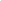 Šolski okolišŠolski okoliš zavzema kraje: Rateče, Podkoren, Kranjska Gora, Log, Gozd Martuljek in Srednji Vrh.Opredelitev šolskega prostora V času potekanja vzgojno-izobraževalnih dejavnosti šola prevzema odgovornost za učence v vseh šolskih prostorih in na pripadajočih zunanjih površinah s pogojem, da le-ti ravnajo v skladu s Šolskimi pravili in Hišnim redom Osnovne šole Josipa Vandota Kranjska Gora.Šolski prostor, na katerem šola prevzema odgovornost za učence v času pouka in ostalih šolskih dejavnosti, so prostori v šoli in zemljišče okoli šole, ki je na jugu in jugo-zahodu omejen s tlorisom stavbe, na severu s Koroško ulico, na vzhodu pa z ograjo igrišča in šolskim igriščem. Pouk se lahko izvaja tudi v širši okolici šole, izven šolskega okoliša in na dnevih dejavnostih, šolah v naravi in ekskurzijah. V teh primerih zagotovimo spremstvo učencev v skladu z veljavnimi normativi.Organizacijska shema šoleŠola je organizirana kot samostojna osnovna šola z 11 oddelki od 1. do 9. razreda in s 4 oddelki podaljšanega bivanja za učence od 1. do 5. razreda. V sklopu šole deluje tudi vrtec s 7 oddelki.PREDSTAVITEV ORGANOV ŠOLESvet šoleŠolo upravljata Svet šole in ravnatelj Milan Rogelj (od 27. 6. 2016).Svet šole sestavlja enajst članov: 5 predstavnikov delavcev šole, 3 predstavniki staršev, 3 predstavniki ustanovitelja.Delavci šolePredstavniki starševPredstavniki ustanoviteljaMandat sveta šole traja štiri leta. Svet sprejema program razvoja šole, letni delovni načrt in poročilo o uresničitvi, odloča o uvedbi nadstandardnih programov. Imenuje in razrešuje ravnatelja. Daje soglasje k zaposlitvam delovnih mest v šoli in vrtcu. Odloča o pritožbah staršev v zvezi z vzgojno-izobraževalnim delom in o pritožbah delavcev.RavnateljRavnatelj vodi strokovno in gospodarsko delo šole. Je pedagoški vodja in poslovodni organ, opravlja naloge, ki so opredeljene v 49. členu ZOFVI. Mandat ravnatelja traja pet let.Svet starševSvet staršev predlaga nadstandardne programe, daje mnenje o predlogu razvoja šole, o letnem delovnem načrtu in razpravlja o poročilih ravnatelja. Svet staršev obravnava pritožbe staršev v zvezi z vzgojno-izobraževalnim delom šole. Imenuje predstavnike v Svet šole. Predsednika in namestnika se izvoli na prvi seji v novem šolskem letu, ki jo skliče ravnatelj v septembru.Strokovni organi šoleUčiteljski zbor sestavljajo strokovni delavci šole, ki odločajo o strokovnih vprašanjih, povezanih z vzgojno-izobraževalnim delom, dajejo mnenje o letnem delovnem načrtu, predlagajo uvedbo nadstandardnih in drugih programov, odločajo o posodobitvah programov ter njihovi izvedbi v skladu s predpisi, dajejo mnenje o predlogu za imenovanje ravnatelja, dajejo pobude za napredovanje, odločajo o vzgojnih ukrepih in opravljajo druge naloge z zakonom (61.čl. ZOFVI).Oddelčni učiteljski zbor sestavljajo strokovni delavci, ki opravljajo vzgojno- izobraževalno delo v posameznem oddelku. Obravnava vzgojno- izobraževalno delo v oddelku, oblikuje program za delo z nadarjenimi učenci in tistimi, ki težje napredujejo, odloča o vzgojnih ukrepih in opravlja druge naloge v skladu z zakonom.Razrednik vodi delo oddelčnega učiteljskega zbora, analizira vzgojne in učne rezultate, skrbi za reševanje vzgojnih in učnih problemov posameznih učencev, sodeluje s starši in šolsko svetovalno službo, odloča o vzgojnih ukrepih in opravlja druge naloge v skladu z zakonom.Strokovni aktiv sestavljajo učitelji istega predmeta oz. predmetnih področij. Obravnava problematiko predmeta oz. predmetnega področja. Usklajuje merila za ocenjevanje, daje učiteljskemu zboru predloge za izboljšanje vzgojno-izobraževalnega dela, obravnava pripombe staršev in učencev ter opravlja druge strokovne naloge.Organiziranost učencevSkupnost učencevOddelčne skupnosti so organizirane v skupnost učencev, ta pa predstavlja parlament učencev. V tem šolskem letu bo mentorica šolskega parlamenta Maja Svoljšak.Prostorske možnosti in prostorska razporeditevNaša šola je nova šola z velikimi in svetlimi učilnicami, z izjemno knjižnico, z dobro opremljenimi specialnimi učilnicami in z računalniško učilnico, ima lepo telovadnico, sodobno kuhinjo z jedilnico in veliko večnamenskih prostorov.Na razredni stopnji poteka pouk v matičnih učilnicah. Vsak razred ima svojo učilnico. Učenci od 5. do 9. razreda imajo kabinetni pouk.V pritličju šole je glavni vhod z glavno avlo in garderobami za učence, večina učilnic za izvajanje razrednega pouka, učilnici za tehniko in tehnologijo ter gospodinjstvo, kuhinja z jedilnico in telovadnica. V prvem nadstropju so učilnice za predmetni pouk, knjižnica, računalniška učilnica, zbornica in pisarne. V drugem nadstropju pa učilnice za predmetni pouk, za angleščino za učence od 1. do 5. razreda, večnamenski prostor za učence, ki obiskujejo podaljšano bivanje in velika dvorana za prireditve ali športno aktivnost. Šola je povezana tudi z vrtcem, v katerem je sedem oddelkov, en oddelek pa je v Ratečah. Jeseni in spomladi pa za pouk športa in druge dejavnosti izkoristimo zunanje površine, in sicer atletsko stezo ter košarkarsko in rokometno igrišče. Ob šoli oz. vrtcu je tudi zunanje igrišče z igrali za najmlajše. Šola ima tudi lastno parkirišče.PREDSTAVITEV PROGRAMAStrokovni delavciPredmetnik1. – 5. razred6. – 9. razred* 	Učenci lahko v 1. razredu izberejo dve uri pouka tedensko neobveznega prvega tujega jezika angleščina.*	Učenci lahko v 4., 5. in 6. razredu izberejo 1 uro pouka tedensko (drugi tuji jezik 2 uri) neobveznega izbirnega predmeta (lahko izberejo glede na ponudbo šole iz nabora predmetov drugi tuji jezik, umetnost, tehnika in tehnologija, šport, računalništvo).*	Učenci lahko v 4., 5. in 6. razredu izberejo dve uri pouka tedensko neobvezni drugegi tuji jezik nemščina (ta program financira občina).*	V 5. razredu je 0,5 ure tedensko namenjeno pripravi na praktični del kolesarskega izpita.*	Učenci v 7., 8. in 9. razredu izberejo 2 uri pouka tedensko obveznih izbirnih predmetov, v soglasju s starši pa lahko tudi 3 ure (nabor predmetov pripravi šola).* 	Učenci lahko v 7., 8. in 9. razredu izberejo dve uri pouka tedensko neobveznega drugega tujega jezika (na naši šoli je ta jezik nemščina).Razredništva, poučevanje posameznih strokovnih vsebinSpremljevalci otrok: Tjaša Oven, Jerca Kramar, Miha MercPoučevanje predmetov na predmetni stopnjiSvetovalni delavciOBVEZNI IN NEOBVEZNI IZBIRNI PREDMETI IN NEOBVEZNI PRVI IN DRUGI TUJI JEZIKObvezni izbirni predmetiIzbirne predmete v 7., 8. in 9. razredu izberejo učenci iz ponudbe šole za eno, dve ali tri leta. Učenec izbere dve uri pouka izbirnih predmetov, lahko pa tudi tri ure, če s tem soglašajo njegovi starši. Učenec lahko izbira izbirne predmete ne glede na naravoslovni ali družboslovni sklop.Učenec, ki obiskuje glasbeno šolo z javno veljavnim programom, je na predlog staršev  (v celoti ali deloma) oproščen sodelovanja pri izbirnih predmetih. Izbirni predmeti so na urniku eno uro tedensko (izjema je jezik, ki je dve uri tedensko), so obvezna sestavina učenčevega predmetnika in se ocenjujejo.Neobvezni izbirni predmeti in neobvezni prvi in drugi tuji jezikV prvem razredu lahko učenec izbere neobvezni prvi tuji jezik angleščino. V četrtem, petem in šestem razredu lahko izbere tudi neobvezni izbirni predmet. Šola lahko ponudi predmete: drugi tuj jezik, umetnost, tehniko in tehnologijo, računalništvo in šport. Učenec pa lahko izbere le enega od ponujenih predmetov. V  sedmem, osmem in devetem razredu šola ponudi neobvezni drugi tuji jezik nemščino. Na naši šoli pa ponujamo tudi neobvezni drugi tuji jezik nemščino v 4., 5. in 6. razredu (financira občina).UČNE SKUPINE Učenci enega ali dveh oddelkov posameznega razreda se delijo v skupine v skladu z normativi. Predlog za razporeditev učencev v učne skupine pripravijo učitelji posameznih predmetov. Pri učnih skupinah učitelji oblikujejo iz enega ali dveh razredov dve homogeni skupini.Delo v učnih skupinah bo potekalo v 6. in 7. razredu, pri pouku slovenščine, matematike in angleščine, v obsegu ¼ ur, v 8. in 9. razredu pa pri teh predmetih pri vseh urah pouka. Od aprila bo delo pri ¼ ur potekalo tudi v 4. in 5. razredu pri pouku angleščine, matematike in slovenščine. V 4. in 7. razredu sta skupini oblikovani kot a in b oddelek.Pri športu pa bo delitev po spolu v 6., 7., 8. in 9. razredu, pri tehniki in tehnologiji ter gospodinjstvu bo delitev v dve skupini v 7. in 8. razredu, pa v 6. razredu. Pri likovni umetnosti pa bo delitev pri eni četrtini ur.ORGANIZACIJA ŠOLSKEGA DELAUčenci s predmetne stopnje pridejo v šolo ob 7.30 in začnejo s poukom ob 7.35.  Učenci z razredne stopnje pridejo v šolo ob 8.15 in začnejo s poukom ob 8.25. Učenci, ki se pripeljejo s šolskim avtobusom, pa počakajo v jutranjem varstvu. Jutranje varstvo je namenjeno učencem od 1. do 4. razreda in bo trajalo od 7.00 do 8.20. Za učence prvega razreda, ki pridejo v šolo pred 7. uro zjutraj, pa je jutranje varstvo od 6. ure organizirano v enoti vrtca. Podaljšano bivanje je namenjeno učencem od 1. do 5. razreda in bo trajalo od 12. ure do 16.10. Izbirni predmeti za učence od 4. do 9. razreda ter dopolnilni in dodatni pouk bodo praviloma potekali na začetku oziroma ob koncu pouka, interesne dejavnosti pa po koncu rednega pouka. Učence 1. razreda pripeljejo in odpeljejo v šolo starši. V primeru, da po otroka prihajajo druge osebe, morajo starši podpisati posebno dovoljenje v šolski svetovalni službi, enako tudi, če gredo otroci sami na šolski avtobus (v tem primeru učitelj pospremi otroke do avtobusa, na postaji pa jih pričakajo starši). Zaradi varnosti otroka in odgovornosti šole lahko učitelji dovolijo predčasni odhod otroka iz šole samo s predhodnim pisnim obvestilom staršev. Za odhod iz šole med poukom učenec potrebuje dovoljenje razrednika ali njegovega namestnika. Nekajdnevno odsotnost otroka pisno ali ustno opravičijo starši (oz. skrbniki otroka). Na razredni stopnji učiteljice razredničarke poskrbijo, da gredo učenci na kosilo, domov ali v oddelke podaljšanega bivanja, na predmetni stopnji pa po zadnji šolski uri spremljajo učence do garderob in poskrbijo, da odidejo iz šole. Učenci naj se ne zadržujejo v garderobah.Obiskovalci šoleŠola je v dopoldanskem času zaklenjena. Po navodilih MIZŠ dežuranje učencev ni priporočljivo. Zato morajo obiskovalci šole pozvoniti pri vhodnih vratih. Če tajnica pozna obiskovalca, mu odpre vhodna vrata, ta pa se zglasi v tajništvu šole. Če obiskovalca ne pozna, pa pride do vhodnih vrat in ga pospremi v šolo. ŠOLSKI PREVOZ UČENCEVUčenci se vozijo v šolo s šolskim avtobusom, ki ga plačuje občina Kranjska Gora. S šolskim avtobusom se vozijo učenci iz Rateč, Podkorena, Gozd Martuljka in Srednjega Vrha. Avtobus vozi po naslednjem voznem redu.Od ponedeljka do petka:V šolo  - prvi avtobus:                          	- drugi avtobus:iz Rateč ob 6.55 uri, v šolo ob 7.10                        iz Rateč ob 8.10 uri, v šolo ob 8.20                      iz Gozda Martuljka ob 7.20 uri, v šolo ob 7.30       iz Gozd Martuljka ob 7.50 uri, v šolo ob 8.00                               	iz Srednjega Vrha ob 7.00, v šolo ob 7.15Iz šole  - prvi avtobus:                         	- drugi avtobus:v Rateče ob 12.35 uri                                             v Rateče ob 13.35 uriv Gozd Martuljek ob 13.15 uri (vsi učenci)             v Gozd Martuljek in od tam v Rateče ob 14.10v Srednji Vrh s kombijem ob 14.10 uri             - tretji avtobus ali kombi:                  v Gozd Martuljek in od tam v Rateče ob 15.15 uri (vsi učenci)Varstvo vozačevOd šole do avtobusa ni nevarnosti, ki bi potrebovale posebno pozornost. Pri čakanju na prihod avtobusa je določeno, da učenci ne čakajo na postajališču, ker je to nevarno, ampak smejo zapustiti šolsko dvorišče šele po prihodu avtobusa. Za varnost učencev skrbi dežurni učitelj. V zimskem času učenci lahko čakajo na avtobus v garderobi.  Na avtobusu je za varnost učencev zadolžen voznik. Ko učenec v domačem kraju izstopi iz avtobusa, so zanj odgovorni starši.Učenci mlajši od 7 let ne smejo biti na poti v šolo in iz šole brez spremstva staršev.VARNA POT V ŠOLOUčenci naj za pot v šolo in domov uporabljajo prevoz s šolskim avtobusom. Iz smeri Rateč, Podkorena, Gozd Martuljka, Srednjega Vrha in Loga imajo učenci organiziran šolski prevoz.V ŠOLO IN DOMOV PO VARNI ŠOLSKI POTI:Koroška ulica; mimo zdravstvenega doma po pločniku do šole.Ledine; ob levem robu ceste do Kolodvorske ulice čez prehod za pešce, na Koroško ulico in po pločniku do šole. Vršiška cesta; ob levem robu ceste čez Podbreg na Kolodvorsko ulico do Koroške ulice in po pločniku do šole.  Bezje; čez prehod za pešce na regionalni cesti I. reda mimo TGC, čez prehod za pešce pri Blenkušu, po pločniku Koroške ulice do šole (Bezje – nevarno križišče).Naselje Slavka Černeta; do prehoda za pešce pri Blenkušu, po pločniku Koroške ulice do šole.Borovška cesta; ob levem robu ceste, čez Petacov most po pločniku, čez Vršiško cesto na prehodu za pešce in ob levem robu ceste po Borovški cesti do Kolodvorske ulice po pločniku do Koroške ulice in do šole (nevaren prehod za pešce na Vršiški cesti pri Petacovem mostu).Odsevnik in rumena rutica Učenci prvega in drugega razreda osnovne šole morajo na poti v šolo in iz nje nositi poleg odsevnika tudi rumeno rutico, nameščeno okoli vratu. Spremstvo otrok v prvi razred Na poti v prvi razred šole ter domov mora imeti učenec spremstvo polnoletne osebe. NAČRT VARNE ŠOLSKE POTI V NAŠEM ŠOLSKEM OKOLIŠU: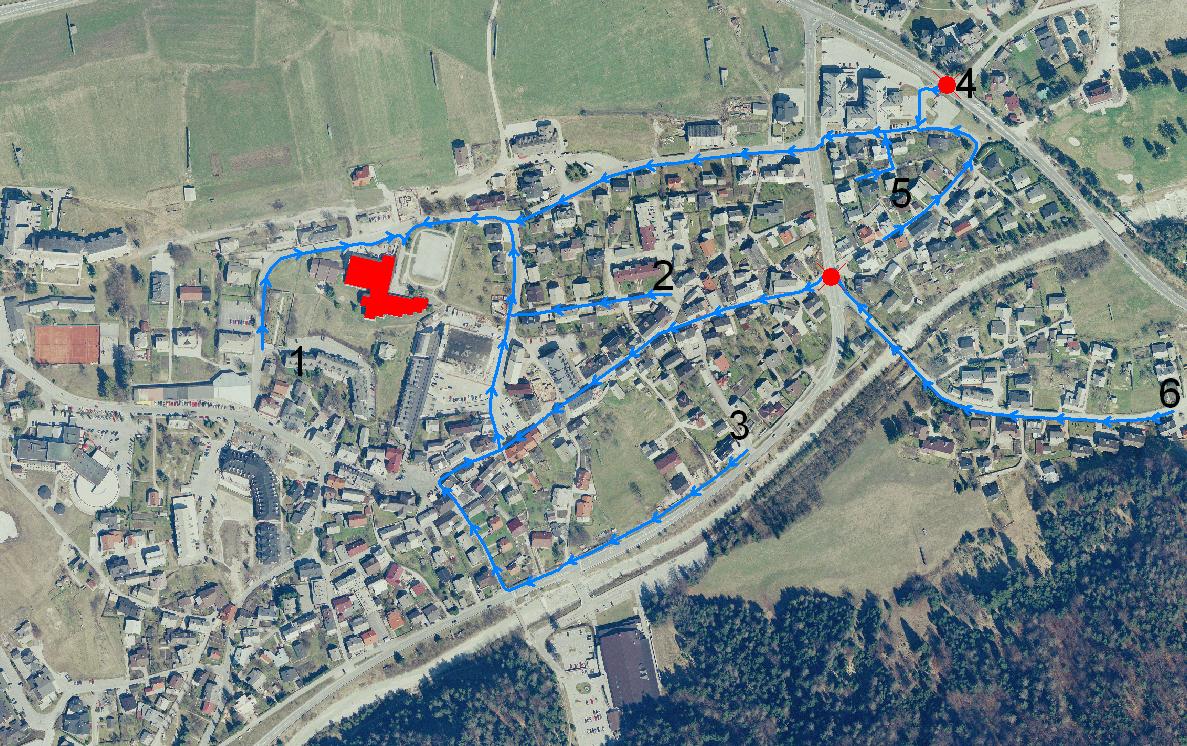 Vožnja s kolesi Otrok mora imeti med vožnjo kolesa ustrezno pripeto zaščitno kolesarsko čelado. Otrok do šestega leta starosti sme voziti kolo le na pešpoti ali v območju za pešce, v spremstvu polnoletne osebe pa tudi v območju umirjenega prometa. V cestnem prometu sme samostojno voziti kolo otrok, star najmanj osem let, ki ima pri sebi veljavno kolesarsko izkaznico, in oseba, ki je starejša od 14 let.URNIK ZVONJENJA1. – 3. razred4. – 9. razredKosilo bo potekalo med 12.05 in 13.55.POUKV šolskem letu bomo realizirali 35 tednov pouka (32 tednov za 9. razred). Med dneve pouka štejemo tudi športne dneve, kulturne, naravoslovne in tehniške dneve, šolo v naravi, celodnevne ekskurzije itd.Dodatni in dopolnilni poukDodatni pouk je namenjen učencem, ki pri posameznih predmetih presegajo določene standarde znanja. Poteka po urniku, dogovorjenem v septembru. Metode, ki se pri tem uporabljajo in razvijajo so: metode samostojnega učenja, problemski pristop, projektne naloge in priprave na tekmovanja.Dopolnilni pouk je za učence, ki poleg rednega dela potrebujejo še dopolnilno razlago snovi in pri delu vedno rabijo pomoč učitelja. Naučiti in utrditi morajo enostavne metode učenja in pomnjenja. Temeljne cilje posameznega predmeta bodo taki učenci lažje dosegli le z drugačnimi metodami kot pri pouku. Individualna in skupinska učna pomočTo pomoč izvajajo učitelji za učence, ki potrebujejo dodatno učno pomoč pri usvajanju učne snovi. Učencem se ta pomoč ponudi po posvetu učitelja predmeta, svetovalne delavke in razrednika. Del te učne pomoči je namenjen tudi nadarjenim učencem.Prilagojen program z dodatno strokovno pomočjoUčenci, pri karterih so ugotovljeni primanjkljaji na posameznih področjih učenja ali druge posebne potrebe, lahko v skladu z Zakonom o usmerjanju otrok s posebnimi potrebami pridobijo Odločbo o usmeritvi, s katero so usmerjeni v osnovnošolski program s prilagojenim izvajanjem in dodatno strokovno pomočjo. Na predlog strokovnega delavca starši vložijo Zahtevo za začetek postopka usmerjanja, strokovni delavci šole pa pripravijo vso potrebno dokumentacijo, ki jo pošljejo na Komisijo za usmerjanje. Komisija pripravi strokovno mnenje, na podlagi katerega se nato izda Odločba o usmeritvi. Za otroka se na šoli pripravi Individualiziran program.Na naši šoli dodatno strokovno pomoč izvajajo inkluzivna pedagoginja Cvetka Pavlovčič, socialna pedagoginja Tina Kralj, pedagoginja Manca Vovk, specialna pedagoginja Darja Eržen in učitelji.Delo z nadarjenimi učenciKoordinator dela z nadarjenimi učenci na naši šoli je svetovalna delavka Tina Kralj, ki vodi celotno aktivnost, v sodelovanju z razredniki, učitelji, starši in nadarjenimi učenci ter zunanjimi sodelavci. Program zavzema:- evidentiranje in identifikacija nadarjenih učencev,- izdelava individualiziranih programov za nadarjene učence,- strokovno izpopolnjevanje in nakup strokovne literature,- načrt sprotnega spremljanja,- informiranje učencev in staršev,- opazovanje učencev in oblikovanje evidence.Po teh uvodnih dejavnostih sledi priprava programa in delo z učenci, ki so bili prepoznani za nadarjene. Z nadarjenimi učenci se bodo ukvarjali učitelji v dogovoru s svetovalno delavko. Delo bo potekalo v času in izven pouka. Za nadarjene učence bodo organizirane posebne dejavnosti izven pouka.NACIONALNO PREVERJANJE ZNANJANacionalni preizkusi znanja se izvajajo ob koncu drugega in tretjega vzgojno-izobraževalnega obdobja. Zakon določa, da je nacionalno preverjanje znanja (NPZ) ob koncu drugega vzgojno-izobraževalnega obdobja in ob koncu tretjega vzgojno-izobraževalnega obdobja obvezno.Učenci v 6. razredu opravljajo preizkuse iz slovenščine, matematike in angleščine, v 9. razredu pa iz slovenščine, matematike in tretjega predmeta, ki je v letošnjem šolskem letu za našo šolo šport. Preverjanje znanja iz slovenščine bo v torek, 5. maja 2020 (za 6. in 9. razred), iz matematike za 6. in 9. razred bo v četrtek, 7. maja, iz tujega jezika za 6. razred v ponedeljek, 11. maja, iz tretjega predmeta za 9. razred pa tudi v ponedeljek, 11. maja 2020. V ponedeljek, 1. junija 2020 bodo učenci 9. razreda seznanjeni z dosežki pri NPZ, pravico do vpogleda v ovrednotene pisne naloge NPZ v 9. razredu pa bodo lahko uveljavljali od ponedeljka, 1. junija do vključno srede 3. junija 2020. Učenci 6. razreda bodo seznanjeni z dosežki pri NPZ v ponedeljek, 8. junija, pravico do vpogleda v ovrednotene pisne naloge NPZ v 6. razredu pa bodo lahko uveljavljali od ponedeljka, 8. junija do vključno srede 10. junija.Razdelitev obvestil o dosežkih pri NPZ za učence 9. razreda bo v ponedeljek, 15. junija, za učence 6. razreda pa v sredo, 24. junija 2020.OCENJEVANJEUčitelji bodo učence na začetku šolskega leta seznanili s pravili preverjanja in kriteriji ustnega in pisnega ocenjevanja znanja pri svojem predmetu. Pisno ocenjevanje učitelj najavi vnaprej. V enem tednu lahko učenci pišejo največ dve kontrolni nalogi za oceno in eno na dan, razen v primeru, če se pisni preizkus ponavlja, lahko pišejo tri v enem tednu. Preverjanje, ocenjevanje znanja in napredovanje učencev iz razreda v razred ureja Pravilnik o preverjanju in ocenjevanju znanja ter napredovanju učencev v osnovni šoli.Ocenjevalna obdobjaPrvo ocenjevalno obdobje traja od 2. septembra 2019 do 31. januarja 2020, drugo ocenjevalno obdobje pa od 1. februarja do 24. junija 2020, za  9. razred do 15. junija  2020.Predmetni in popravni izpitiIzpitni roki za predmetne in popravne izpite za učence 9. razreda bodo od 16. junija do 29. julija 2020, za učence ostalih razredov pa od 26. junija do 9. julija 2020. Izpitni roki za predmetne in popravne izpite pa bodo še od 18. do 31. avgusta 2020 (2. rok za učence od 1. do 9. razreda).DRUGE IZOBRAŽEVALNE DEJAVNOSTIUčenci bodo v okviru drugih dni, v obveznih in razširjenih vzgojno- izobraževalnih dejavnostih šole, opravili različne dneve dejavnosti, ekskurzije, šole v naravi, sodelovali na planinskem taboru in tečajih ter sodelovali še pri različnih vsebinah iz letnega delovnega načrta.Dnevi dejavnosti:KULTURNI DNEVIOrganizirali bomo štiri kulturne dneve od 1. do 3. razreda in tri kulturne dneve od 4. do 9. razreda.NARAVOSLOVNI DNEVIZa učence od 1. do 9. razreda bomo organizirali tri naravoslovne dneve v vsakem razredu.ŠPORTNI DNEVIV šolskem letu bomo za vse učence organizirali pet športnih dni. TEHNIŠKI DNEVIV 1., 2. in 3. razredu bodo organizirani trije, za učence od 4. do 9. razreda pa štirje tehniški dnevi.EKSKURZIJEPripravijo jih učitelji po posameznih področjih tako, da učenci v času osnovnega šolanja spoznajo celotno Slovenijo. Ekskurzije so medpredmetno povezane in organizirane v sklopu dni dejavnosti. Za učence 8. in 9. razreda bomo predvidoma organizirali ekskurzijo v Avstrijo.OSTALE DEJAVNOSTIProgram šole obsega še veliko dejavnosti, ki so podrobno navedene v letnem delovnem načrtu. Poleg šol v naravi, tečajev, tekmovanj in drugih dejavnosti, ki so navedene v tej publikaciji, bomo izvedli še nekatere tradicionalne programe, kot so bralna značka, Vandotov dan, novoletna čajanka, proslave ob državnih praznikih, ogledi športnih tekmovanj, obeležili bomo pomembne dneve, sodelovali na likovnih in literarnih natečajih itd.ŠOLE V NARAVI, PLANINSKI TABOR IN TEČAJIOrganizirali bomo šole v naravi in planinski tabor, saj pri tej obliki dela učenci spoznajo pomen znanja, pridobljenega v šoli (šola mora obvezno ponuditi le eno šolo v naravi). To znanje praktično uporabijo na terenu. Priporočilo Ministrstva za šolstvo in šport je, da se nekateri dnevi dejavnosti izvedejo v šoli v naravi. Lahko so organizirani v domačem kraju ali s pomočjo prispevka staršev izven kraja bivanja. Šola v naravi je na ta način sestavljena iz vsebin, ki so v učnem načrtu, le da gre za terensko delo. Organizirali bomo tudi planinski tabor na Vršiču.Vodja šole v naravi na 1. roditeljskem sestanku seznani starše z vsebino in lokacijo dejavnosti, ceno celotnega programa (bivanje, prevoz, stroški spremljevalcev), zbere pisne prijavnice o udeležbi in planira število spremljevalcev.Za našo šolo pa je značilno, da imamo tudi tečaje smučanja, plavanja in teka na smučeh.Šole v naravi, planinski tabor in tečajiOBSEG RAZŠIRJENEGA PROGRAMA ŠOLE Ta del programa financirajo občina Kranjska Gora, Zavod RS za šolstvo, avstrijska dežela Koroška in Zavod Antona Martina Slomška iz Maribora.Drugi strokovni delavec v 1. razreduDrugega strokovnega delavca v prvem razredu financira Ministrstvo za šolstvo v višini, ki jo določa Pravilnik o normativih in standardih za izvajanje programa osnovne šole. Poleg tega Občina Kranjska Gora financira dodatnih 10 ur, tako da so učenci prvega razreda deležni odličnega strokovnega dela.Fakultativni pouk nemškega jezikaFakultativni pouk nemškega jezika bo financirala občina Kranjska Gora. Izvajala ga bo profesorica nemščine, Lidija Tempfer. Izvaja se eno ali dve uri tedensko, in sicer v 4., 5. in 6. razredu.Dodatne ure pri športuDeset ur predmetnega učitelja športa financira Občina Kranjska Gora. Ure so razdeljene tako, da imajo učenci kar največ kvalitetnega pouka športa. Pri pouku sta namreč hkrati prisotna razredna učiteljica in učitelj športa.Sodelovanje v Skupnosti šol biosfernega območja Julijske AlpeSodelovali bomo v Skupnosti šol biosfernega območja Julijske Alpe. Učence bomo ozaveščali o varovanju neokrnjene narave Triglavskega narodnega parka, o potrebi po ohranjanju lokalne stavbne dediščine, spoznavanju običajev domačega okolja, učenju priprave tradicionalnih domačih jedi, učili bomo plese – folklora, narejena bo raziskovalna naloga s področja turizma.Obisk študenta iz AnglijeMeseca septembra nas bo obiskal študent iz Anglije v okviru projekta Angleška knjižnica Andrewa Milesa, ki bo učence spodbujal h govorjenju in sporazumevanju v angleščini. Pri pouku bo prisoten tri tedne, v vseh oddelkih na šoli.Projekt »Zdrava šola«Na osnovi prijave in ugodne ocene dosedanjega dela je Nacionalni posvetovalni odbor za projekt Zdrave šole, 10. aprila 1998, sprejel Osnovno šolo Josipa Vandota Kranjska Gora v Slovensko mrežo zdravih šol. Projekt »Zdrava šola« izvajamo v sodelovanju z Nacionalnim inštitutom za javno zdravje. Vodja projekta je Tina Kralj.Projekta Sodobne metode poučevanja v okviru pedagogike 1 : 1 in Uvajanje podjetništva v šoleSodelovali bomo v projektu Uvajanje sodobnih učnih metod, kot so sodelovalno učenje in formativno ocenjevanje, podprto z interaktivnimi gradivi. Sodelovali bomo kot implementacijska šola v okviru projekta Zavoda Antona Martina Slomška iz Maribora in Fakultete za matematiko in fiziko. Sodelovali bomo tudi v projektu Zavoda RS za šolstvo Uvajanje podjetništva v šole.  PODALJŠANO BIVANJEPodaljšano bivanje je namenjeno učencem od 1. do 5. razreda. V letošnjem šolskem letu bomo imeli 4 oddelke, v katere bo vključenih 109 učencev. Razdeljeni bodo po razredih (oddelek: 1. razreda, 2. razreda, 3. in 5. razreda ter 4. razreda, ki se združujejo do normativa učencev v razredu. Gre za prepletanje učenja, prehrane, prostega časa in interesnih dejavnosti. Podaljšano bivanje je organizirano od 12.05 in traja do 16.10. Razporeditev strokovnih delavcev je narejena na osnovi odobritve MIZŠ (62 ur).JUTRANJE VARSTVOJutranje varstvo je organizirano za učence od 1. do 4. razreda. Ob 7.00 uri prevzameta učence učitelja in jih odpeljeta v razred, kjer počakajo do začetka pouka. Jutranje varstvo je organizirano tudi za učence vozače 2., 3. in 4. razreda. Za učence prvega razreda, ki pridejo v šolo pred 7.00 uro zjutraj, je jutranje varstvo organizirano v enoti vrtca. Sistemizirano je v obsegu 7,5 ur za učence 1. razreda (MŠŠ) in 7,5 ur za ostale učence od 2. do 4. razreda (prispevek občine).ŠOLSKI KOLEDARZačetek pouka v šolskem letu 2019/2020 je 2. september 2019 (ponedeljek) in konec 24. junija 2020 (sreda). Učenci 9. razreda pouk končajo 15. junija 2020 (ponedeljek). V šolskem letu bomo pouk in vse ostale dejavnosti po predmetniku izvedli v 189 dneh. Prvo ocenjevalno obdobje traja od 2. septembra 2019 do 31. januarja 2020, drugo ocenjevalno obdobje pa od 1. februarja do 24. junija, za  9. razred do 15. junija  2020.PočitniceJesenske       	od 28. 10.  do    1. 11. 2019Novoletne            od 25. 12.  do      3. 1. 2020Zimske        	od 17. 2.    do    21. 2. 2020Prvomajske      	od 27. 4.    do      1. 5. 2020Poletne              	od 26. 6.    do    31. 8. 2020Prazniki 1. januar - novo leto8. februar - Prešernov dan, slovenski kulturni praznik27. april - dan upora proti okupatorjuin 2. maj - praznik dela8. junij - dan Primoža Trubarja25. junij - dan državnosti17. avgust - združitev prekmurskih Slovencev z matičnim narodom15. september - vrnitev Primorske k matični domovini25. oktober - dan suverenosti1. november - dan spomina na mrtve23. november - dan Rudolfa Maistra26. december - dan samostojnosti in enotnostiPomembni dneviTradicionalni slovenski zajtrk: petek, 15. 11. 2019Proslava ob dnevu samostojnosti in enotnosti: torek, 24. 12. 2019Čajanka in novoletni koncert: v decembruPalačinka Party: zadnji teden pouka v decembruProslava ob slovenskem kulturnem prazniku, Prešernov dan: petek, 7. 2. 2020Informativna dneva za vpis v srednje šole: petek, 14. 2. in sobota 15. 2. 2020Pustni torek: ocenjevanje mask in pustni plesFotografiranje: sreda, 13. 5. 2020 Papirna akcija: predvidoma oktobra in aprilaZključni izlet devetošolcev: zadnji teden poukaValeta za devetošolce ter slavnostna podelitev priznanj: petek, 12. 6. 2020Proslava ob dnevu državnosti: sreda, 24. 6. 2020GOVORILNE URE IN RODITELJSKI SESTANKIRedne skupne govorilne ure v popoldanskem časuSkupne govorilne ure za starše so šest-krat na leto, od 17.30 do 19.00 ure. Starši in učenci prihajajo na govorilne ure po razporedu, v katerega jih po njihovi želji vpiše učitelj. Učitelj se s starši na govorilnih urah praviloma lahko pogovori v odmerjenem času. Če učitelj misli, da so težave tako velike, da zahtevajo daljši razgovor, naj se s starši dogovori za posebno govorilno uro. Razpored govorilnih ur in roditeljskih sestankov od 1. do 9. razreda:16. 9. 2019  – 1. roditeljski sestanek bo ob 17.30 uri, razredniki pa lahko določijo tudi druge termine7. 10. 2019     –   1. govorilne ure11. 11. 2019   –   2. govorilne ure13.  1. 2020    –   3. govorilne urefebruar 2020   –   2. roditeljski sestanek (datum določijo razredniki)2. 3. 2020       –   4. govorilne ure6. 4.  2020      –   5. govorilne ure11.  5. 2020    –   6. govorilne ure maj, junij 2020 - 3. roditeljski sestanek Redne individualne govorilne ure v dopoldanskem časuVsak učitelj objavi, glede na svoje redne obveznosti, kdaj bo na razpolago v dopoldanskem času. Običajno je to takrat, ko učitelj nima pouka in je tako 45 minut na razpolago za pogovore. V tem času bo dostopen tudi na telefonski številki 04/5884 856. Čas se objavi na internetni strani in oglasni deski šole.Roditeljski sestankiVsak oddelek ima najmanj 3 roditeljske sestanke. Razrednik pravočasno obvesti starše o terminu sestanka, vodi sestanek in lahko k sodelovanju povabi posamezne strokovne delavce šole (svetovalna delavka – poklicno usmerjanje, vedenjske težave v razredu) ali zunanje sodelavce. Prvi roditeljski sestanek za starše bo predvidoma v septembru. Namenjen bo predstavitvi pomembnih informacij za delo v oddelku, predstavitvi letnega delovnega načrta šole, obravnavi hišnega reda, pobiranju različnih soglasij in izvolitvi predstavnika staršev v Svet staršev. Drugi roditeljski sestanek bo namenjen analizi učnega uspeha, izboljšanju učnih navad in poklicni orientaciji. Tretji roditeljski sestanek bo namenjen predstavitvi šol v naravi, predstavitvi izbirnih predmetov v naslednjem šolskem letu, v 9. razredu pa zaključku šolanja (valeta, zaključni izlet).PREHRANA UČENCEVV šolski kuhinji pripravljamo malice in kosila za učence in učitelje ter zunanje odjemalce. Na malico bomo spremljali učence vsi učitelji in bomo prisotni do konca obeda. Na kosilo bodo spremljali učence učitelji podaljšanega bivanja. Vsak dan bo prisoten tudi dežurni učitelj za vse ostale učence. Po malici dežurni učenci počistijo jedilnico. Skozi celo šolsko leto se zvrstijo vsi učenci. Na razredni stopnji skrbijo za kulturo uživanja hrane razredniki.Kosilo se prične ob 12.05 uri in traja do 13.55 ure. Učenci prihajajo na kosilo po končanem pouku oz. ostalih aktivnostih. Učenci, vključeni v oddelke podaljšanega bivanja, pridejo h kosilu 5. šolsko uro postopoma po oddelkih (od 12.05 do 12.55). Za učence na predmetni stopnji pa je za kosilo namenjen odmor po šesti oz. sedmi šolski uri (12.50 oz.13.40 – 13.55). Med 12.00 in 12.25 in med 12.50 in 13.25 je v jedilnici tudi dežurni učitelj, ki pred odhodom šolskega avtobusa poskrbita tudi za varnost otrok (ob 12.30 in 13.30).Vodja šolske prehrane bo skupaj z vodjo kuhinje skrbela za pestrost jedilnikov. V načrtu so tudi predavanja o zdravi prehrani in izvedba ankete o prehranjevalnih navadah v družinah naših učencev.Malicaza učence od 1. do 4. razreda ob 8.40 uriza učence od 5. do 9. razreda ob 9.10 uriza učence v OPB ob 14.30 uriKosiloza učence, ki obiskujejo podaljšano bivanje, ob 12.05 uriza ostale učence od 12.05 do 13.55 urePrijava na prehranoPrijavo na prehrano opravijo starši na posebnem obrazcu. Tudi med šolskim letom lahko kadarkoli opravijo prijavo oz. odjavo od prehrane. Evidenco odsotnih pri kosilu in malici vodi tajnica šole. Za naročilo prehrane je potrebna prijava. Starši in učenci lahko odjavijo prehrano v tajništvu šole en delovni dan prej, in sicer do 12. ure, če iz upravičenih razlogov do takrat ni mogoče odjaviti prehrane, pa na isti dan do 8. ure. Enako velja tudi naročilo na dodatno kosilo. V primeru sodelovanja na šolskih prireditvah pa odjavo opravi šola. Cena prehraneKomisija za prehrano je v avgustu potrdila ceno prehrane. Pred začetkom šolskega leta bomo starše seznanili s cenami, ki ostajajo enake kot v lanskem šolskem letu. Cena malice je enaka in po sklepu MŠŠ znaša 0,80 €. Učenci, ki kosijo samo občasno, plačajo višjo ceno. Cene prehrane:Subvencioniranje šolske prehraneStaršem ni potrebno oddajati vlog za uveljavljanje subvencije malice in kosila, saj  upravičenost izhaja iz uvrstitve v dohodkovni razred, ki je ugotovljena v veljavni odločbi o otroškem dodatku ali državni štipendiji. Šola je na podlagi prijave učenca na šolsko prehrano v program MIZŠ seznanjena s podatki o uvrstitvi v dohodkovni razred. V primeru, da družina nima veljavne odločbe o otroškem dodatku, naj to uredi na Centru za socialno delo.Malica Subvencija za malico oziroma brezplačna malica pripada tistim učencem, ki se redno izobražujejo, so prijavljeni na malico in pri katerih povprečni mesečni dohodek na osebo, ugotovljen v odločbi o otroškem dodatku, ne presega 53% neto povprečne plače v Republiki Sloveniji.KosiloDo subvencije za kosilo v višini celotne cene kosila so upravičeni učenci iz družin, pri katerih povprečni mesečni dohodek na osebo, ugotovljen v odločbi o otroškem dodatku, ne presega 36 % povprečne neto plače v Republiki Slovenij.Starši učencev, ki ocenjujejo, da bodo zaradi materialne stiske težje krili stroške šolske prehrane in niso upravičeni do zgoraj omenjene subvencije za kosilo, ali pa so v družini trije šolajoči otroci na naši šoli, lahko oddajo vlogo za pridobitev pravice do regresirane prehrane, ki bo subvencionirana iz občinskega proračuna.Denarne zadeveMalico imajo predvidoma vsi učenci. Na kosilo se učenci prijavijo z vlogo. Prijava na šolsko prehrano je praviloma v mesecu juniju za naslednje šolsko leto in kadarkoli med šolskim letom. Učenci prejmejo v šoli položnico za vso prehrano in ostale storitve predvidoma do 8. v mesecu. Starši poravnate obveznosti do 18. v mesecu. Vse spremembe v zvezi s prehrano javite v tajništvo na telefonsko številko 04/588 48 50. Odjavljena kosila bomo upoštevali pri obračunu za naslednji mesec.SODELOVANJE MED ŠOLO IN STARŠIStarši so najpomembnejši pri razvoju svojih otrok. Zato je pomembno, da šola s posebnim odnosom sodeluje s starši, jih posluša, jim pomaga in svetuje. V ta namen bomo preko celega šolskega leta spodbujali sodelovanje. Starše tudi vabimo na različne prireditve in jih prosimo za pomoč pri zbiralnih akcijah papirja. Oblike sodelovanjaSkupne govorilne ure so za starše šestkrat v letu, od 17.30 do 19.00. Govorilne ure v dopoldanskem času so po posebej objavljenem urniku učiteljev, možne pa so tudi izredne govorilne ure.Roditeljski sestanki so dva do trikrat letno.Izobraževanje staršev s strokovnimi predavanji v okviru šole za starše. Izobraževanje bo organizirala svetovalna delavka v sodelovanju s starši in sodelavci  šole.Predstavitev šole s pomočjo spletne strani in programa e-asistentDa bi delo šole še bolj približali učencem in staršem, načrtujemo tekoče obveščanje o delu preko spletne strani šole. Z uvedbo računalniškega programa eAsistent bomo še pravočasneje obveščali starše o prihajajočih dogodkih, o delu učencev in njihovih morebitnih izostankih od pouka. Informacije staršem s pomočjo računalniškega programa e-asistentNa šoli vodimo pedagoško dokumentacijo s pomočjo računalniškega programa eAsistent. V programu so zabeleženi podatki o vsebini šolske ure, manjkajočih učencih, kontrolnih nalogah, ocenah in informacije o posameznih učencih. Starši oz. učenci imajo brezplačen dostop do urnikov oddelkov in posameznih učencev. Zabeleženi so tudi napovedani dnevi dejavnosti, ekskurzije, tekmovanja in različni napotki za učence. S ponudnikom programa eAsistent pa starši lahko sklenejo pogodbo, ki omogoča dostop do ocen posameznega otroka in evidence izostankov od pouka.Še naprej pa osebna komunikacija med učiteljem in staršem ostaja osnova za uspešno učenje in sodelovanje pri šolskem delu.Prispevki staršev v šolski skladStarši šoli pomagajo tudi s prispevki v Šolski sklad in namenijo mesečno po 1 €, 2 € ali 5 € (v primeru soglasja staršev). Na novoletni čajanki prispevajo sredstva z nakupom izdelkov učencev in učiteljev. Svet starševPomembna oblika sodelovanja šole in staršev je Svet staršev. V tem organu šole so predstavniki staršev iz vseh oddelkov učencev oz. njihovih staršev. Pristojnosti Sveta staršev so določene z zakonodajo. Poleg uradnih sestankov pa je bistveno bolj pomembno, da zna šola prisluhniti staršem in da jih ima za pomembne »svetovalce« pri delu šole. Starši pa naj čutijo šolo kot svojo, naj ji pomagajo k še boljšemu delu in naj bodo na njo ponosni.TEKMOVANJATekmovanja v znanjuTudi v tem šolskem letu bomo učence vzpodbujali k sodelovanju na različnih tekmovanjih v znanju s posameznih področij. Pod mentorstvom učiteljev se bodo pripravljali v okviru rednega pouka in pri urah dodatnega pouka. Pomembna je priprava na tekmovanje, odnos učenca in zbranost. Najboljši na šolskem tekmovanju si prislužijo bronaso priznanje, na državnem pa srbrno in zlato. Dobre uvrstitve prinašajo učencem tudi točke za vpis v srednje šole in za pridobivanje Zoisovih štipendij.Učenci se lahko vključijo v tekmovanja (za sodelovanje se odločijo učitelji glede na interes učencev):MATEMATIKA (Vegovo priznanje)FIZIKA (Štefanovo priznanje)LOGIKAKEMIJA (Preglovo priznanje)BIOLOGIJA (Proteusovo priznanje)SLOVENŠČINA (Cankarjevo priznanje)ANGLEŠČINANEMŠČINAZGODOVINAGEOGRAFIJABRALNA ZNAČKA (TUDI V NEMŠČINI IN ANGLEŠČINI)PROMETRAČUNANJE JE IGRA, BRANJE IN PISANJE JE IGRAREVIJA PEVSKIH ZBOROV (območno srečanje)-    	LIKOVNI IN LITERARNI NATEČAJI-    	VESELA ŠOLA-    	TEKMOVANJE O ZNANJU IZ SLADKORNE BOLEZNI-    	KRESNIČKA-    	LIKOVNE KOLONIJE-    	FESTIVAL TURIZMU POMAGA LASTNA GLAVA-  	LITERARNI NATEČAJ V TUJEM JEZIKU-	VERIŽNI EKSPERIMENTŠportna tekmovanja Šolske ekipe bodo sodelovale na tekmovanjih iz različnih športov. Predvsem bomo sodelovali pri športih, ki so obravnavani znotraj učnega načrta predmeta šport, ali pa so učenci vključeni v eno od interesnih dejavnosti na šoli. V primeru uvrstitve v nadaljnje tekmovanje bomo nadaljevali s tekmovanji na višjih ravneh. Običajno se vključimo v tekmovanja: atletika, košarka, odbojka, nogomet, alpsko smučanje, tek na smučeh, z učenci pa opravimo tudi športni znački Zlati sonček in Krpan.Prilagajanje šolskih obveznosti – status športnika in kulturnikaUčenci lahko zaprosijo za status učenca perspektivnega športnika, status učenca vrhunskega športnika, status učenca perspektivnega mladega umetnika in status učenca vrhunskega mladega umetnika. Pravilnik o prilagajanju šolskih obveznosti je sprejel Svet OŠ Josipa Vandota Kranjska Gora. Za pridobitev statusa starši izpolnijo vlogo in priložijo ustrezna potrdila (neobvezno). Šola iz razvida registriranih športnikov preveri učenca in izda odločbo. Status lahko dobijo učenci starejši od 12 let, izjemoma tudi starejši od 10 let. O dodelitvi statusa odloči ravnatelj po predhodni pridobitvi mnenja oddelčnega učiteljskega zbora.Pohvale, priznanja in diplomeOb koncu šolskega leta želimo učence še posebej nagraditi za: uspehe na učnem področju, športnem področju, nudenje pomoči sošolcem in učiteljem, uspehe na tekmovanjih ter drugih področjih dela na šoli. Priznanja podelimo na različnih prireditvah ali ob podelitvi spričevala ob zaključku šolskega leta.Ravnatelj na slovesni prireditvi ob zaključku šolskega leta podeljuje učencem 9. razreda:pohvale učencem za delo v interesnih dejavnostih in za uspehe na tekmovanjih iz znanja in športa,priznanja za dosežen učni uspeh.Interesne dejavnostiV okviru obsega ur bomo organizirali pester izbor različnih interesnih dejavnosti s kulturnega, športnega, glasbenega in naravoslovnega področja. V te dejavnosti se učenci vključujejo prostovoljno. Šolske prostore bomo dali v brezplačen najem vsem tistim društvom in klubom, ki bodo zagotovili brezplačno delo z učenci. Poleg učiteljev bomo skušali vključiti v vodenje interesnih dejavnosti tudi zunanje sodelavce. V nekaterih primerih morajo starši poravnati članarino.Posebno mesto zavzemajo pevski zbor, likovne in kiparske tehnike ter kolesarski izpit. Te vsebine se štejejo kot redno delo učiteljev (ure odštejemo od skupnega števila ur, določenih za interesne dejavnosti).Testiranje za športno-vzgojni kartonV okviru pouka športa bomo testirali učence za športno-vzgojni karton. V skladu s pravilnikom o varovanju osebnih podatkov bomo od staršev pridobili soglasje. Soglasja so del osebne dokumentacije posameznega učenca in se hranijo v arhivu svetovalne službe. Osebne ŠV kartone in statistično obdelavo podatkov hranijo učitelji športa. Podatki so tajni in namenjeni zgolj posameznemu učencu oz. njegovemu staršu. 	Kolesarski izpitV okviru učnega programa šola izvede tudi teoretični in praktični del kolesarskega izpita. Učenci v 5. razredu opravijo oba dela izpita in del s cestno vožnjo. Učitelji učencem tudi pregledajo obvezno kolesarsko opremo, učenci, ki opravijo kolesarski izpit, pa dobijo kolesarsko izkaznico. ZDRAVSTVENO VARSTVO UČENCEVV sodelovanju s starši in z Zdravstvenim domom Jesenice bo šola zagotavljala učencem zdrav in normalen psihofizični razvoj.Izvajali bomo naslednje aktivnosti:-	sistematske zdravstvene preglede učencev,-	izobraževanje iz vzgoje za zdravje (izvajal bo Zdravstveni dom),-	cepljenja (s soglasjem staršev),-	zobozdravstveni preventivni program (pravilno umivanje zob, skrb za zobno higieno),-	preventivni in kurativni program pri šolski zobni ambulanti, -	skrb  za čistočo učencev, vzdrževanje higiene šolskega okolja, skrb za umivanje rok pred obroki in po njih ter po uporabi stranišča, umivanje po uri športa,-	vključevanje učencev v športne aktivnosti, tečaje plavanja in smučanja,-	vključevanje učencev v letno in zimsko šolo v naravi,-	organizacijo zdrave prehrane in vzgajanje učencev in staršev v tej smeri,-	privzgajanje zdravih prehrambenih navad in pravilnega odnosa do hrane,-	splošni ukrepi za varstvo pred nalezljivimi boleznimi (vzdrževanje ustreznih sanitarno-higienskih pogojev na šoli in v  neposredni okolici šole, obveščanje zdravstvene službe v primeru pojava nalezljivih bolezni, navajanje učencev na osebno higieno,  obveščanje staršev o njihovi vlogi pri zdravju njihovih otrok).Učenci bodo deležni tudi predavanj s področja zdravstvene vzgoje, ki jih izvajajo strokovnjaki iz Zdravstvenega doma Jesenice.SVETOVALNO DELO IN DODATNA STROKOVNA POMOČNaša šola ima izjemno svetovalno službo. Z učenci opravljajo svetovalno delo in dodatno strokovno pomoč svetovalna delavka, ki je po izobrazbi socialna pedagoginja in socialna delavka, inkluzivna pedagoginja, pedagoginja in specialna pedagoginja. Svetovalna delavka Tina Kralj želi v sodelovanju z učenci, s starši, z učitelji in vodstvom šole ustvarjati pogoje, v katerih se bodo učenci čim bolje počutili in razvijali. Njeno delo je namenjeno vsem otrokom v vrtcu in učencem v šoli. Prizadeva si, da bi odrasli učence bolje razumeli in se na njihove potrebe tudi primerno odzivali.Svetovalna delavka spozna otroke že v vrtcu, s starši pa se sreča najkasneje pri vpisu otrok v šolo. Zbira podatke o otrokovi zrelosti in skupaj z vzgojiteljicami oblikuje oddelke v 1. razredu. Spremlja vključevanje učencev v oddelčno skupnost in njihov napredek pri šolskem delu.Pomaga učencem, ki imajo osebne težave in težave pri učenju. Nudi pomoč pri reševanju problemov in metodah uspešnega učenja.Vodi poklicno informiranje in svetovanje, za učence 9.r. pa izpelje vpis v srednje šole.V kolikor je potrebno, socialna delavka v soglasju s starši, pri svojem delu sodeluje tudi z drugimi strokovnimi institucijami.Svetovalna delavka vam svetuje na osnovi:prostovoljnosti,skupnega dogovora,zaupnosti podatkov,v dobro učenca.Z vami se srečuje na:osebnih svetovanjih in posvetovanjih,predavanjih,pedagoških delavnicah.Za svetovanje in posvetovanje se starši lahko dogovorite osebno ali po telefonu 04/5884 858.Učenec, kadar:si v stiski,si obupan,dobiš slabo oceno in te je strah,se bojiš preverjanja in ocenjevanja,se ne razumeš s sošolci,izgubiš nekaj svoje lastnine,starši nimajo denarja za …,te nadlegujejo sošolci ali odrasli,ali pa potrebuješ samo pogovor,bi mi rad kaj lepega povedal,ne veš, kam po osnovni šoli.Če ne najdeš rešitve, lahko vsak dan, od 8. – 15. ure prideš na pogovor k svetovalni delavki. Težave je najbolje in najlažje reševati na začetku.Lahko pokličeš tudi telefon otrok in mladostnikov TOM, telefonska številka je 116 111, klic je brezplačen.Inkluzivna pedagoginja je Cvetka Pavlovčič. Njeno delo z učenci obsega:razvoj govora in jezika,razvoj pozornosti in koncentracije,razvoj ustrezne samopodobe,razvoj senzomotorične in perceptualno – motorične integracije,razvoj  pomnjenja, pojmotvornosti in kritičnega mišljenja.Pedagoginja je Manca Vovk. Delo pedagoginje obsega:pomoč pri usvajanju učne snovi,dodatna pojasnila in usmeritve pri obsežnejših učnih enotah,usmerjanje pozornosti v konkretne učne situacije in preverjanje razumevanja,učenje strategij, metod in tehnik uspešnega učenja,čustveno-motivacijske strategije, strategije načrtovanja in priprave dela, bralne učne strategije, učenje s poslušanjem,tehnike  in oblike zapisovanja,sposobost ubesedenja naučenega,evalvacija lastne učene poti.Delo specialne pedagoginje bo opravljala Darja Eržen. Poglavitne naloge pri njenem delu so:odkrivanje in evidentiranje otrok s specifičnimi učnimi težavami,prepoznavanje težav, primanjkljajev ter močnih področij pri le-teh,iskanje ustreznih metod in oblik dela pri obravnavi in utrjevanju učne snovi s pomočjo uporabe različnih pripomočkov, pomoč pri preverjanju razumevanja in uporabi navodil,motiviranje otroka za šolsko delo,pomoč pri pozitivnem vrednotenju sebe,razvijanje otrokovega samozaupanja,vzpodbujanje k samostojnosti,veselje in motivacija ob najmanjšem zaznanem premiku pri učenju in samostojnosti,priprava na čas, ko si bodo učenec in starši pridobili toliko znanja in moči, da bodo zmogli sami, brez pomoči strokovnjakov.ŠOLSKA KNJIŽNICACILJI KNJIŽNICEOsrednji in najpomembnejši cilj knjižnice je dosledno izvajanje programa knjižnično informacijskih znanj, saj  je znanje učencev močno odvisno od tega, kako sami pridejo do cilja in koliko truda so vložili v razrešitev nekega problema. Pomembno je tudi, da svoje znanje znajo umestiti v že usvojene vsebine in ga po želji tudi nadgradijo. Izvajali bomo projekt knjižnice kot osrednjega prostora za druženje in branje učencev med odmori, branja na plaži v šolski knjižnici, desetminutnega branja, meseca maja in junija pa bomo brali pod krošnjami. Pomemben cilj je dobro sodelovanje s knjižnico Kranjska Gora. V večernem času bomo organizirali delavnice in ogled filmov. Trudili se bomo knjižnico približati učencem preko njenih dejavnosti. Tako se bodo učenci v knjižnici lahko družili s knjigo ali s prijatelji, lahko bodo odigrali katero izmed številnih družabnih iger, lahko si bodo ogledali film, sodelovali v delavnicah, barvali mandale … Za učence vseh razredov bomo v decembrskem času pripravili kviz z zanimivimi vprašanji in vključili tudi kolo sreče. Na Vandotov dan bomo povabili literarnega gosta. Knjižnica bo svoje prostore ponudila  Šolskemu parlamentu in učiteljem vseh predmetnih področij,  gostila bo tudi razstave. Med učenci bomo širili zavest o vseh pasteh, ki na mlade uporabnike interneta prežijo ob nepravilni rabi in seveda o vseh radostih, ki nam jih nudi.IZPOSOJA KNJIŽNIČNEGA GRADIVAUčenci in učitelji si lahko izposojajo knjižnično gradivo vsak dan. Za individualne obiske bo urnik sestavljen naknadno. V letošnjem letu predvidevam podoben obseg izposoje knjižničnega gradiva kot v lanskem šolskem letu. PEDAGOŠKO DELOKNJIŽNIČNA INFORMACIJSKA ZNANJACilji in vsebine knjižničnih informacijskih znanj izhajajo iz temeljnih ciljev vzgojno-izobraževalnega dela. Znanja, sposobnosti in spretnosti, ki jih učenec razvije v okviru knjižničnih informacijskih znanj v osnovni šoli za vseživljenjsko učenje, omogočajo in spodbujajo aktivno pridobivanje kvalitetnega znanja na različnih področjih, kritično in ustvarjalno razmišljanje, izražanje čustev, misli in zaznav. Knjižnična informacijska znanja zajemajo vse elemente informacijske pismenosti s poudarkom na uporabi knjižnice in z njeno pomočjo dosegljivih informacij. Informacijska pismenost je sposobnost pridobiti, vrednotiti in uporabiti informacije iz različnih virov. INDIVIDUALNO DELO Z UPORABNIKI KNJIŽNICEIndividualno bibliopedagoško delo vsebuje:individualno svetovanje učencem in učiteljem za učinkovito rabo knjižničnega gradiva (izposoja),pomoč učencem in učiteljem ob iskanju literature za individualno uporabo, iskanje informacij za izdelavo domačih nalog, referatov, seminarskih nalog, priprav za pouk (ekskurzije, naravoslovni dnevi), ipd.skupinskO delO Z UPORABNIKI KNJIŽNICEPri skupinskem bibliopedagoškem delu usposablja knjižničar učence za skupne vzgojno-izobraževalne cilje:učenci spoznajo knjižnični fond - knjižno in neknjižno gradivo - in druge informacijske vire v šolski knjižnici,učenci se seznanijo z bibliografskimi podatki knjižničnega gradiva,učenci spoznajo primarne in sekundarne informacijske vire in jih znajo uporabljati za tekoče informiranje,učenci poleg lokalnih podatkovnih zbirk uporabljajo globalno informacijsko omrežje kot orodje za iskanje podatkov in kritično vrednotenje informacij,spoznajo pojem citat, citiranje in referenca za potrebe raziskovalnega dela.OSTALE DEJAVNOSTI KNJIŽNICEBralna značkaBralna značka je interesna dejavnost, s katero spodbujamo prostočasno branje predvsem leposlovnih književnih del in knjig v tujih jezikih. Knjižnica vsako leto pripravi sezname za vse vrste bralnih značk.Povabili bomo literarnega gosta. Ob zaključku bomo za učence pripravili nagrado v obliki druženja ali kulturne predstave.Domače branjeJe obvezna šolska dejavnost, s katero učenci razvijajo sposobnost branja, razumevanja in vrednotenja književnih besedil. Vsako leto knjižnica z učitelji slovenščine oblikuje programe domačega branja, ki jih učencem predstavi septembra.Mladinski tiskUčenci se lahko naročijo na naslednje revije: Zmajček, Cicido, Ciciban, Cici zabavnik, Moj planet, Pil, Gea, National Geographic in National Geographic Junior. Naročilnico učenci oddajo v šoli, kjer prejemajo tudi revije. Starši poravnajo stroške naročenih revij po položnici, ki jo prejmejo na dom.Učbeniški skladNa šoli je organizirana izposoja knjig za vse učence od 1. do 9. razreda. Učbenike šola učencem izposodi. Vse stroške izposoje učbenikov iz učbeniškega sklada krije Ministrstvo za izobraževanje, znanost, kulturo in šport. Ob izteku šolskega leta morajo učenci učbenike vrniti šoli. Če je učbenik poškodovan, uničen ali ga učenec ne vrne, je treba plačati odškodnino, ki znaša dve tretjini nabavne cene. Delovne zvezke starši plačajo v celoti in učenci jih obdržijo. Mala angleška knjižnicaDel knjižnice je tudi angleška knjižnica s podarjenimi knjigami, posvečenimi Andreju Milesu.Knjižničarski krožekDeloval bo tudi knjižničarski krožek. Delo krožka obsega:spremljanje novosti na knjižnem trgu: poznavanje vsebin novih knjižnih izdaj in razgovor o knjigah s poudarkom na podoživljanju prebranih del ter refleksijo lastnih izkušenj z bogatenjem besednega zaklada z elementi kreativnega izražanja,vodenje izposoje gradiva, pospravljanje knjižničnega gradiva,spodbuda učencem pri uresničevanju njihovih idej in pomoč pri realizaciji le-teh.NAČRTUJEM ŠOLSKO DELOUrnik (A urnik)Urnik (B urnik)Moje oceneDodatni, dopolnilni pouk in interesne dejavnostiDodatni poukDopolnilni poukInteresne dejavnostiDnevi dejavnostiTekmovanjaSporočila staršem, opomnik za učenceSporočila staršem, opomnik za učenceSporočila staršem, opomnik za učenceSporočila staršem, opomnik za učenceSporočila staršem, opomnik za učenceSporočila staršem, opomnik za učenceSporočila staršem, opomnik za učenceSporočila staršem, opomnik za učenceSporočila staršem, opomnik za učenceVZGOJNI NAČRT OŠ JOSIPA VANDOTA KRANJSKA GORA UvodŠola je dolžna z vzgojnim načrtom določiti načine doseganja in uresničevanja ciljev in vrednot iz 2. člena tega zakona, ob upoštevanju potreb in interesov učencev ter posebnosti širšega okolja. Poleg tega nalaga odgovornost za uresničevanje navedenih vrednot in ciljev vsem, ki bivajo v osnovni šoli in so z njo povezani. To pa so učenci, strokovni delavci, drugi zaposleni v šoli, starši, lokalno okolje in različni obiskovalci šole.Vzgojni načrt se lahko dopolnjuje in spreminja. Podlaga za to so letne evalvacije vzgojnega dela šole. O uresničevanju vzgojnega načrta ravnatelj najmanj enkrat letno poroča svetu staršev in svetu šole. 1. Vizija naše šoleVzgojni načrt je oblikovan v skladu z vizijo Osnovne šole Josipa Vandota, le-ta pa se glasi:Do celostnega znanja z odgovornim delom in medsebojnim spoštovanjemŠola si prizadeva, da bi poleg posredovanja temeljnega znanja, omogočila učencem preko sošolcev, učiteljev, prijateljev in drugih vzornikov, spoznavati svoje želje, omejitve, prebujati osebne in splošne vrednote ter tako brusiti svoj značaj, da postanejo NEKDO.V naši viziji so zajete tri moči osebnosti; moč lastne odgovornosti, moč zaupanja vase in moč tolerance.Zavedamo se dejstva, da je vsaka osebnost kot vrednota.PRAVILA ŠOLSKEGA REDA OŠ JOSIPA VANDOTA KRANJSKA GORAZOŠ v 60. členu ureja pravila šolskega reda, ki jih šola na podlagi vzgojnega načrta opredeli in določi.Pravila šolskega reda opredeljujejo dolžnosti in odgovornosti učencev, načine zagotavljanja varnosti, organiziranost učencev, pravila obnašanja in ravnanja ter določajo vzgojne ukrepe za kršitve pravil. Pri pripravi pravil sodelujejo strokovni delavci šole ter učenci in starši.Učenci so dolžni upoštevati svoje dolžnosti in odgovornosti ter pravila obnašanja in vedenja v šoli.Šolski redPodrobnosti so napisane v Hišnem redu osnovne šole Josipa Vandota. Strnjen hišni red s šolskimi pravili je objavljen v publikaciji šole, garderobi učencev in na spletni strani.Prihod v šolo in prihod vozačev s šolskim avtobusom, odhod iz šoleUčenci iz Kranjske Gore pridejo v šolo 10 minut pred poukom.V garderobi se učenci preobujete v šolske copate.Učenci od 2. do 4. razreda, ki so prišli s šolskim avtobusom, pa počakajo v jutranjem varstvu. Po pouku lahko sedite na klopeh v pritličju, če je slabo vreme in mraz, v primeru lepega vremena pa na klopeh pred šolo.V vrsti za avtobus je prvi dežurni učitelj.Odsotnost oz. nadomeščanje učiteljevPredvidena odsotnost učitelja in njegovo nadomeščanje je objavljeno v prvem nadstropju na hodniku pred zbornico in na spletnih straneh šole. V kolikor učitelja ni v razred pet minut po zvonjenju, dežurni učenec to javi v tajništvo.OdmoriV odmorih se odpočijete, zamenjate učilnico in se pripravite za naslednjo uro. V učilnico greste lahko, če to dovoli učitelj.Po hodnikih se ne lovite, umirite se.Parkiranje kolesParkirni prostor je pred šolo na stojalih za kolesa.Ne pozabi …v šolo prihajaj točno,zavedaj se, da je namen šole učenje,sezuj čevlje in obuj šolske copate,do vseh v šoli bodi vljuden in spoštljiv,med odmori se pripravi za naslednjo uro,sodeluj pri pouku,pazi na svojo lastnino, tujo pusti pri miru,smeti meči v koš za smeti in smetnjake,ne piši po mizah, pohištvu in stenah,po pouku takoj odidi iz šole,napiši naloge in se pripravi za naslednji dan.PRAVICE IN DOLŽNOSTI UČENCEV- 	da obiskuje pouk in druge vzgojno-izobraževalne dejavnosti,- 	da mu je v šoli zagotovljeno varno in vzpodbudno okolje,- 	da šola organizira življenje in delo s spoštovanjem univerzalnih civilizacijskih vrednot in posebnosti različnih kultur,- 	da mu šola zagotavlja enakopravno obravnavanje ne glede na spol, raso in etnično pripadnost, veroizpoved, socialni status družine in druge okoliščine,- 	da šola zagotovi varovanje njegovih osebnih podatkov v skladu z zakonom in splošnimi predpisi,- 	da učitelji in drugi delavci šole spoštujejo njegovo osebnost in individualnost ter njegovo človeško dostojanstvo in pravico do zasebnosti,- 	da se pri pouku upošteva njegova radovednost ter razvojne značilnosti, predznanje in individualne posebnosti,- 	da pri pouku dobi kakovostne informacije, ki sledijo sodobnemu razvoju znanosti in strok,- 	da dobi o svojem delu sprotno, pravično in utemeljeno povratno informacijo,- 	da dobi pri svojem delu pomoč in podporo, če ju potrebuje,- 	da svoji razvojni stopnji primerno sodeluje pri oblikovanju dnevov dejavnosti, ekskurzij, interesnih dejavnosti in prireditev šole,- 	da se lahko svobodno in brez negativnih posledic izreče o vseh vprašanjih iz življenja in dela šole, ki ga zadevajo,- 	da se vključuje v delo oddelčne skupnosti učencev, skupnostiučencev šole in šolskega parlamenta učencev,- 	da sodeluje pri ocenjevanju,- 	da sodeluje pri dogovorjenih skupnih akcijah.- 	da spoštuje pravice drugih učencev in delavcev šole,- 	da izpolni osnovnošolsko obveznost,- 	da redno in točno obiskuje pouk in druge vzgojno-izobraževalne dejavnosti,- 	da izpolnjuje svoje učne in druge šolske obveznosti,- 	da učencev in delavcev šole ne ovira in ne moti pri delu,- 	da v šoli in izven šole skrbi za lastno zdravje in varnost ter ne ogroža zdravja in varnosti ter osebnostne integritete drugih učencev in delavcev šole,- 	da spoštuje pravila hišnega reda,- 	da varuje premoženje šole ter lastnino učencev in delavcev šole,- 	da se v šoli in izven šole spoštljivo vede do drugih,- 	da sodeluje pri urejanju šole in šolske okolice, dogovorjenem v oddelčni ali šolski skupnosti učencev,- 	da sodeluje pri dogovorjenih oblikah dežurstva učencev.Za otrokov razvoj so v največji meri odgovorni starši, zato je prav, da otrok odrašča v krogu svoje družine, v vzdušju ljubezni in razumevanja.Vendar povsod ni tako. Veliko otrok nima enega od staršev, ali je celo brez obeh, nekateri starši pa preveč zanemarjajo svoje otroke. V takih primerih mora država poskrbeti zanje in jim nadomestiti starševsko skrb.Država mora pomagati družinam, katerih otroci trpijo pomanjkanje, kjer starši nimajo dovolj sredstev za preživljanje.Kot otrok imaš pravico do šolanja.Dostopna ti mora biti tako poklicna kot srednja šola, če si sposoben, pa lahko nadaljuješ šolanje tudi na visoki šoli.Če si uspešen dijak in študent, a nimaš sredstev, te mora država podpreti tako, da ti da štipendijo.V šoli te morajo vzgajati v duhu razumevanja, miru, strpnosti in prijateljstva, disciplino pa uveljavljati v skladu s tvojim človeškim dostojanstvom. Med učitelji in teboj naj vlada obojestransko spoštovanje in zaupanje, kajti le v zdravem vzdušju lahko uspešno razvijaš svojo osebnost in dosegaš zastavljene cilje.Pravico imaš do prostega časa, do igre in razvedrila, ki je primerno tvoji starosti.Lahko se svobodno izražaš, združuješ z vrstniki, se udeležuješ kulturnega življenja in umetniških prireditev.Nihče se ne sme nezakonito vmešavati v tvoje osebno življenje in v družino. Zaščiten si pred ekonomskim izkoriščanjem in pred tem, da bi se moral zaposliti, preden boš star toliko, kot za to določa zakon.Seveda pa svojih pravic do igre in razvedrila ne smeš zlorabljati.Ko s svojim ravnanjem ogrožaš pravice drugih, kršiš moralo in javni red, to ni več igra. Zapomni si, od mladostne objestnosti do nasilja je včasih le majhen korak.DOLŽNOSTI IN ODGOVORNOSTI UČENCEV-    	redno in točno obiskovanje pouka in drugih vzgojno izobraževalnih dejavnosti, ki jih organizira šola,-    	k pouku ni dovoljeno zamujati,-    	pri pouku učenci sodelujejo in upoštevajo navodila učiteljev,-      	do sošolcev in učiteljev so učenci prijazni in strpni,-      	odgovorno in pravočasno naredijo domače naloge,-      	spoštovanje pravic drugih učencev in delavcev šole,-     	sooblikovanje in upoštevanje razrednih pravil,-      	spoštovanje pravil hišnega reda,-     	izpolnjevanje svojih in drugih učnih obveznosti,-     	učencev in delavcev ne ovirajo in ne motijo pri delu,-     	spoštljivo vedenje do drugih v šoli in izven šole,-     	skrb za lastno zdravje in varnost v šoli in izven nje in skrb za osebnostno integriteto drugih učencev in delavcev šole,-     	varovanje premoženja šole kot svojo lastnino in lastnino drugih učencev in delavcev šole,-      	sodelovanje pri urejanju šole in šolske okolice,-      	sodelovanje pri dogovorjenih oblikah dežurstva učencev.PRAVILA OBNAŠANJA IN RAVNANJAKje puščamo stvari?Učenci 1. in 2. razreda odložijo svojo garderobo in čevlje v garderobah pred razredi.Učenci 3. razreda odložijo čevlje in garderobo v garderobnem hodniku pred razredom.Učenci od 4. - 9. razreda odložijo garderobo v garderobnih omaricah v pritličjuVsak učenec ima ključ svoje omarice, ki ga dobi na začetku šolskega leta in ga ima v  uporabi do konca šolskega leta. Omarico, ki jo učenec dobi v 5. razredu, uporablja do konca šolanja v osnovni šoli. Dragocene predmete in denar puščajo v garderobi na lastno odgovornost. Če učenec izgubi ključ od omarice, gre v tajništvo po rezervni ključ in pri izdelovalcu ključev naredi novega. Rezervni ključ vrne v tajništvo.Učenci skrbijo za red v garderobah oz. o nepravilnostih obvestijo učitelja.Gibanje na šoli -      	v šolo učenci prihajajo 10 minut pred poukom, učence 1. razreda do učilnic spremljajo starši,-     	za učence vozače od 1. - 4. razreda je organizirano jutranje varstvo, ostali učenci počakajo do začetka pouka v avli šole-      učenci med poukom in odmori ne zapuščajo šolske stavbe, razen v spremstvu učitelja ali z njegovim dovoljenjem,-      	med poukom učenci upoštevajo navodila učitelja oz. dogovore o načinih ravnanja v posamezni učilnici,-      	med krajšimi pet minutnimi odmori se učenci umirjeno sprehajajo in pogovarjajo oz. počakajo pred učilnico/v učilnici, v kateri imajo naslednjo uro pouk,-     	daljši 15 minutni odmor je namenjen malici, ki naj bi jo učenci pojedli počasi in umirjeno,-     	učenci, ki imajo prosto uro in zanjo ni določenega nadomeščanja, počakajo v šolski knjižnici, pod nadzorom knjižničarke,-    	v sanitarijah skrbijo za čistočo, varčnost (papir, voda, elektrika) in se po nepotrebnem tam ne zadržujejo,-     	skrbijo za čistočo v učilnicah, na hodnikih in v okolici šole,-      	pazijo na šolski inventar,-     	zvonec je znak, naj učitelj konča učno uro,-     	učenci pospravijo in uredijo učilnico in z dovoljenjem učitelja zapustijo razred,-      	po pouku učenci odhajajo domov,-      	uporaba zunanjih šolskih površin in šolskega igrišča izven vzgojno učnega procesa je na lastno odgovornost,-     	starši, ki pridejo po svojega otroka, ga počakajo pred učilnico,-      	med drugimi oblikami vzgojno izobraževalnega dela učenci upoštevajo sprejete dogovore in navodila učiteljev oz. spremljevalcev,-     	pred poukom in po pouku ni dovoljeno odhajanje v trgovino (ob prihodu avtobusa in v času čakanja na avtobus za odhod domov),-      	prepovedana je uporaba mobilnih telefonov in ni dovoljeno, da jih imajo učenci pri sebi (žep, torba)Oblačenje -      	v šoli in med dejavnostmi izven nje, ki jih organizira šola, so učenci primerno oblečeni,-     	v času pouka so obuti v šolske copate, pri urah športne vzgoje pa v športnih/telovadnih copatah.Uporaba prenosnih telefonov in drugih elektronskih naprav -     	v času bivanja na šoli in pri različnih oblikah šolskih dejavnosti izven šole je uporaba mobilnih telefonov in drugih elektronskih naprav prepovedana,-     	učenci jih v šolo prinašajo na lastno odgovornost, imajo ugasnjene in jih nimajo pri sebi (žep, torba), lahko pa jih imajo v garderobnih omaricah,-     	v nujnih primerih lahko učenci uporabijo šolski telefon v tajništvu.Prehrana -   	učenci kulturno uživajo hrano (malico in kosilo) v jedilnici,-     	torbe pustijo zložene  pred tistim razredom, kjer imajo naslednjo uro pouk, ali na klopi v spodnji avli,-      	prenašanje hrane po šoli ni dovoljeno,-      	med poukom ne žvečimo, ne jemo in ne pijemo.ZAŠČITA PRAVIC UČENCEV IN DELAVCEV ŠOLE-      	po šoli se učenci gibljejo umirjeno, s čimer zagotavljajo varnost sebi in drugim,-      	ne izvajajo psihičnega in fizičnega nasilja nad drugimi in ga preprečujejo,-      	učenci višjih razredov so skrbni do mlajših učencev,-      	mlajši učenci se spoštljivo obnašajo do starejših učencev,-      	učenci pazijo na primerno govorjenje, ne uporabljajo kletvic in neprimernih izrazov v prisotnost starejših.Posledice kršitev pravil -    	najprej so to postopki, ki so vezani na neizpolnjevanje učenčevih obveznosti in dogovorjenih ravnanj,-      	druga vrsta je povezana z neupoštevanjem pravic drugih (nasilno vedenje, motenje pouka, neupoštevanje učiteljevih navodil…),-     	posledice takih kršitev naj odločno vključujejo zaščito pravic drugih tudi z izvajanjem vzgojnih ukrepov.OPRAVIČEVANJE ODSOTNOSTIOpravičevanje odsotnosti-    	odsotnost učenca morajo starši opravičiti osebno ali v pisni obliki,-     	osebna ali pisna opravičila je treba posredovati razredniku najkasneje v petih dneh po prihodu učenca v šolo,-     	če razrednik v omenjenem roku ne prejme opravičila, šteje izostanek za neopravičene ure.Napovedana odsotnost-      	učenec lahko izostane, če starši njegov izostanek napovejo v pisni obliki,-      	izostanek lahko strnjeno ali v več delih traja največ pet dni v letu,-     	ravnatelj lahko na podlagi obrazložene prošnje staršev iz opravičljivih razlogov dovoli učencu daljši izostanek od pouka,-     	starši in učenci so dolžni poskrbeti za to, da učenec v najkrajšem možnem času uredi zvezke (prepiše učno snov, naredi domače naloge…) in tako nemoteno nadaljuje s poukom.Vodenje odsotnosti -     	vse izostanke učencev pri pouku in dejavnostih iz obveznega programa vodi razrednik v dnevniku dela (eAsistent),-     	sprotne izostanke vpisuje učitelj, ki vodi posamezno uro, najavljene odsotnosti pa vpisuje razrednik,-      o odsotnosti zaradi sodelovanja pri športnih, kulturnih srečanjih in tekmovanjih, na katerih učenci sodelujejo v imenu šole, učitelji ali drugi delavci, ki vodijo priprave o udeležbi in odsotnosti učencev, obvestijo razrednika najkasneje tri dni pred odsotnostjo.Oprostitev sodelovanja iz zdravstvenih razlogov -     	učenec je lahko iz zdravstvenih razlogov oproščen sodelovanja pri določenih urah pouka in drugih dejavnostih,-     	starši morajo pred prilagoditvijo učnih obveznosti predložiti razredniku mnenje in navodilo zdravstvene službe, razrednik pa o tem obvesti učitelje, ki izvajajo pouk ali druge dejavnosti šole,-    	učenec, ki je oproščen sodelovanja pri posamezni uri pouka, mora pri tej uri prisostvovati in opraviti naloge, ki ne ogrožajo njegovega zdravstvenega stanja in jih sme opravljati v skladu zdravstvene službe.Neopravičeni izostanki-     	za neopravičen izostanek se šteje neopravičena odsotnost učenca pri pouku in dejavnostih obveznega programa,-     	neopravičeni izostanki so občasni, če učenec izostaja le pri urah pouka posameznih predmetov, ali strnjeni, če izostanek traja več ur ali več šolskih dni zaporedoma,-     	ravnatelj v sodelovanju z učitelji, razrednikom in svetovalno službo lahko odloči, da se izostanek učenca ne bo obravnaval kot neopravičeni izostanek, če oceni, da je vzrok izostanka težava, ki zahteva pomoč učencu.ZAGOTAVLJANJE ZDRAVSTVENEGA VARSTVA UČENCEV Zdravstveno varstvo -    	učenci imajo pravico do zdravstvenega varstva v skladu s posebnimi predpisi,-     	šola sodeluje z zdravstvenimi zavodi pri izvajanju zdravstvenega varstva učencev, pri izvedbi obveznih zdravniških pregledov za otroke (redni sistematski zdravstveni pregledi, cepljenja, preventivni pregledi zob) in v okviru predavanj učencev na temo zdravstvena vzgoja).Obveščanje staršev-      	za vse posebne zdravstvene preglede, ki jih namerava zdravstvena služba organizirati v šoli in niso v predpisanem programu, razrednik posebej obvesti starše in pridobi njihova pisna soglasja.Preventivna dejavnost šole -     	šola deluje preventivno in ozavešča učence o škodljivosti in posledicah kajenja, pitja alkoholnih pijač, uživanja drog, spolnega nadlegovanja ter nasilja,-     	organizira različne aktivnosti pri pouku in drugih dejavnostih šole,-  	s projektom Zdrava šola učence spodbuja k zdravemu načinu življenja.POHVALE, PRIZNANJAPohvala je zelo dobro vzgojno sredstvo, zato bomo učitelji vse leto pozorni na učenčeva področja uspešnosti.Dobitniki pohval in priznanj so lahko: posamezni učenec, skupina učencev, oddelčna skupnost učencev.Predlagatelji pohval, priznanj in nagrad so: razredniki, drugi strokovni delavci, učitelji, mentorji dejavnosti, ravnatelj.Skrbeli bomo za sprotne ustne pohvale, ob priložnostih pa bomo podelili pisne pohvale.Priznanja podeljuje ravnatelj:-    	bronasta, srebrna, zlata priznanja s posameznih tekmovanj,-     	priznanja za dalj časa trajajoče delovanje (devetletno branje za Bralno značko …).Pohvale podeljujejo razredniki in učitelji:-    	za dosežke na različnih tekmovanjih,-      	za posebne dosežke,-      	za lepo vedenje,-      za različne vzgojne dejavnosti.VZGOJNI UKREPIVzgojni ukrepi so posledica težjih ali ponavljajočih kršitev pravil šole. Uporabljajo se, ko trenutna situacija narekuje naglo ukrepanje (zaščita lastnine, posredovanje v pretepu, nevarnost …). Vzgojni ukrep nima trajnih posledic, pomaga pa spoznati pomen pravil v šoli in širši skupnosti, pomen odgovornosti in lastnih obveznosti.Način izvajanja ukrepovLažje kršitve:-    	ustni opomin,-     	izključitev z dejavnosti in nadzor strokovnega delavca,-     	obvestiti starše in opraviti skupni razgovor.Težje kršitvePri težjih kršitvah začnemo s točko 4. Starše se TAKOJ obvesti o kršitvi, razgovor pa opravi v najkrajšem možnem času.Sledijo administrativni ukrepi:-    	prvi vzgojni opomin,-     	drugi vzgojni opomin,-     	tretji vzgojni opomin.Med možnimi ukrepi je tudi povrnitev materialne škode. Višino zneska določi vodstvo šole.Pri izdajanju administrativnih ukrepov učitelji upoštevajo:-    	motive dejanja,-     	zmožnost presoje posledic lastnih dejanj glede na učenčevo starost,-     	škodljive posledice dejanj,-     	ponavljajoče kršitve.Starše se o težjih kršitvah obvesti takaj, razgovor pa opravi v najkrajšem možnem času.O vseh težjih kršitvah se vodi zapisnik, ki ga podpišejo vsi vpleteni. Če se starši ne odzovejo na vabilo k sodelovanju, se obvesti ustrezne strokovne službe izven šole.Ukrepe se lahko izreče brez soglasja staršev.O vseh težjih kršitvah je razrednik dolžan obveščati vodstvo šole. Šola vodi zapise o razlogih za uporabo vzgojnih ukrepov.Vzgojnih ukrepov se poslužujemo, ko so bila pred tem dejanjem izčrpana vsa ostala pedagoška sredstva, opredeljena v vzgojnem načrtu.Podatki, navedeni v tej publikaciji, se lahko zaradi različnih okoliščin med šolskim letom spremenijo.Prosimo vas, da nam zaradi morebitnih nujnih obvestil o vašem otroku posredujete sledeče podatke:Podatki o učencu/kiPodatki o starših oz. skrbnikihPodatki o starših oz. skrbnikihStarše prosimo, da v skladu z 9. členom Pravilnika o zbiranju in varstvu osebnih podatkov na področju osnovnošolskega izobraževanja v sedmih dneh sporočijo razredniku vsako spremembo osebnih podatkov učencev.BELEŽKE_______________________________________________________________________________________________________________________________________________________________________________________________________________________________________________________________________________________________________________________________________________________________________________________________________________________________________________________________________________________________________________________________________________________________________________________________________________________________________________________________________________________________________________________________________________________________________________________________________________________________________________________________________________________________________________________________________________________________________________________________________________________________________________________________________________________________________________________________________________________________________________________________________________________________________________________________________________________________________________________________________________________________________________________________________________________________________________________________________________________________________________________________________________________________________________________________________________________________________________________________________________________________________________________________________________________________________________________________________________________________________________________________________________________________________________________________________________________________________________________________________________________________________________________________________________________________________________________________________________________________________________________________________________________________________________________________________________________________________________________________________________________________________________________________________________________________________________________________________________________________________________________________________________________________________________________________________________________________________________________________________________________________________________________________________________________________________________________________________________________________________________________________________________________________________________________________________________________________________________________________________________________________________________________________________________________________________________________________________________________________________________________________________________________________________________________________________________________________________________________________________________________________________________________________________________________________________________________________________________________________________________________________________________________Ravnatelj:Milan ROGELJPoslovna sekretarka:Teja PREGELJRačunovodkinja:Irena VOLARIČTAJNIŠTVO04/5884 850FAKS04/5884 851RAVNATELJ04/5884 852RAČUNOVODSTVO04/5884 859KNJIŽNICA04/5884 857ZBORNICA04/5884 856SVETOVALNA SLUŽBA04/5884 858DODATNA STROKOVNA POMOČ04/5884 861KUHINJA04/5884 855VRTEC 04/5884 854VRTEC RATEČE04/5876 050oddelkiučencipovprečno številoučencev naoddelekoddelki podaljšanegabivanjaoddelki podaljšanegabivanjaštevilo oddelkovštevilo učencevpovprečno številoučencev naoddelekštevilo oddelkovštevilo učencev1120518,64109Maruša BergelpredsednicaKatarina KejžarčlanicaTina KraljčlanicaCvetka PavlovčiččlanicaAnica DavidoviččlanicaPolonca BačnarčlanicaSebastijan CizeljčlanDamijan HrovatčlanKatarina ŠtravsčlanicaEna AdžajlićčlanicaDominika Tepina JeršinčlanicaPriimek in imeIzobrazbaKatarina Kejžar Mag. govora, profesorica slovenščineIrena Radman Profesorica angleščineMarta Mertelj Profesorica likovne umetnosti Marija Jakelj Učiteljica predmetnega pouka (BI, KE, NAR)Petra BerčičProfesorica predmetnega pouka (GEO, ZGO, DVE)Maruša BergelMag. inf. znano., prof. predmetnega pouka (MA, FI, RAČ)Ana Marija PodboršekProfesorica predmetnega pouka (MA)Lidija Tempfer Profesorica predmetnega pouka (NEM), bibliotekarkaCvetka Pavlovčič Mag. inkluzivne pedagogike, dipl. vzg. pred. otrokTina KraljSocialna delavka, socialna pedagoginjaDarja ErženSpecialna pedagoginjaManca VovkPedagoginjaBranko Trstenjak Profesor športne vzgojeUrška PlešivčnikProfesorica glasbeHelena Smolej Učiteljica predmetnega pouka (GOS, TIT)Anja Mežik Diplomirana vzgojiteljicaZdenka Oven Učiteljica razrednega poukaAlenka GeršakProfesorica razrednega poukaBarbara Puš Učiteljica razrednega poukaMaja SvoljšakProfesorica razrednega pouka (do vrnitve Ana Oblak)Milica VukajlovičProfesorica razrednega p., program izp. za angleščinoAleksandra Kosmač S.Profesorica razrednega pouka Vesna VozarProfesorica športne vzgojeLea JensterleProfesorica razrednega pouka Ana AndolšekProfesorica razrednega poukaPREDMETRAZREDRAZREDRAZREDRAZREDRAZREDRAZREDRAZREDRAZREDRAZREDRAZREDPREDMET1. razred1. razred2. razred2. razred3. razred3. razred4. razred4. razred5. razred5. razredPREDMET  TLTLTLTLTLSlovenščina62107245724551755175Matematika41404140517551754140Likovna u.270270270270270Glasbena u.2702702701,552,51,552,5Družba2703105Spoznavanje o.310531053105Šport31053105310531053105Gospodinjstvo135Angleščina 2702702703105Naravosl. in t.31053105Neobvezni i. p. angleščina*270Neobvezni i. predmet*2(1)70(35)2(1)70(35)URE brez izb. p.z izb. predm.z izb. p. (1 ura)z izb. p. (2 uri)20(22)700(770)238052484023,5(24,5)(25,5)822,5(857,5)(892,5)25,5(26,5)(27,5)892,5(927,5)(962,5)Tednov pouka3535353535Oddelčna skupnost1350,517,50,517,50,517,50,517,5Dop.,dodat. po.135135135135135Interesne dejav.22222Kulturni dnevi4 dni4 dni4 dni3 dni3 dniNaravoslo. dne.3 dni3 dni3 dni3 dni3 dniŠportni dnevi5 dni5 dni5 dni5 dni5 dniTehniški dnevi3 dni3 dni3 dni4 dni 4 dniPREDMETRAZREDRAZREDRAZREDRAZREDRAZREDRAZREDRAZREDRAZREDPREDMET6. razred6. razred7. razred7. razred8. razred8. razred9. razred9. razredPREDMETTLTLTLTLSlovenščina517541403,5122,54,5144Matematika4140414041404128Angleščina414041403105396Likovna umetnost135135135132Glasbena umetnost135135135132Geografija1352701,552,5264Zgodovina135270270264Domovinska in državlja. kultura in etika135135Fizika270264Kemija270264Biologija1,552,5264Naravoslovje2703105Tehnika in tehnologija270135135Gospodinjstvo1,552,5Šport31052702702641. izbirni predmet*1351351322. izbirni predmet*1351351323. izbirni predmet*135135132Neobvezni izbirni predmet nemščina*270270264Neobvezni izbirni predmet*1(2)35(70)URE brez neob. izb. p.  z neob. izb. p. (1 ura) z neob. izb. p. (2 uri)25,5(26,5)(27,5)892,5(927,5)(962,5)28(30)980(1050)28,5(30,5)997,5(1067,528,5(30,5)912(976)Tednov pouka3535353535353232Oddelčna skupnost0,517,50,517,50,517,50,516Dop.,dod. pouk135135135132Interesne dejavnosti2222Kulturni dnevi3 dni3 dni3 dni3 dni3 dni3 dni3 dni3 dniNaravoslovni dnevi3 dni3 dni3 dni3 dni3 dni3 dni3 dni3 dniŠportni dnevi5 dni5 dni5 dni5 dni5 dni5 dni5 dni5 dniTehniški dnevi4 dni4 dni4 dni4 dni4 dni4 dni4 dni4 dniRazredRazrednikPoučuje še1. aBarbara PušMilica Vukajlovič (angleščina)Vesna Vozar (šport)druga učiteljicaAnja MežikOPB 1. razred Ana Marija PodboršekVesna VozarBranko TrstenjakHelena Smolej2. aAna Oblak(do vrnitve Maje Svoljšak)Milica Vukajlovič (angleščina)Vesna Vozar (šport, plavalni tečaj)OPB 2. razredBrane TrstenjakHelena Smolej3. aAlenka GeršakMilica Vukajlovič (angleščina)Vesna Vozar (šport, plavalni tečaj)OPB 3., 5. razredAnja MežikMarija jakeljMilica VukajlovičAlenka GeršakAleksandra Kosmač SubotićVesna VozarHelena Smolej4. aAna AndolšekMilica Vukajlovič (angleščina), Lidija Tempfer (nemščina)Branko Trstenjak (NIP – šport)Marta Mertelj (NIP – umetnost)4. bAleksandra Kosmač SubotićMilica Vukajlovič (angleščina), Lidija Tempfer (nemščina)Branko Trstenjak (NIP – šport)Marta Mertelj (NIP – umetnost)OPB 4. razredMarta Mertelj5. aZdenka OvenMilica Vukajlovič, (angleščina) Helena Smolej (gospodinjstvo)Lidija Tempfer (nemščina)Vesna Vozar (šport)Branko Trstenjak (NIP – šport)Marta Mertelj (NIP – umetnost)Razred in matična učilnicaRazrednikNadomestni raz.6,a      biologija, kemijaMarija JakeljTina Kralj7.a      angleščinaIrena RadmanLidija Tempfer7.b      matematikaAna M. PodboršekMaruša Bergel8.a      geografija, zgodovinaPetra BerčičHelena Smolej9.a      slovenščinaKatarina KejžarBrane TrstenjakUčiteljPredmetKatarina KejžarSLJ, RETMilica VukajlovičSLJMaruša BergelMAT, FIZ, RAČAna Marija PodboršekMAT, FIZIrena RadmanTJAHelena SmolejGOS, TIT                Marta MerteljLUM, LS1, NIP - UMEUrška PlešivčnikGUM, PZPetra BerčičGEO, ZGO, DKE, TVZ, ETNMarija JakeljBIO, KEM, NAR, POKLidija TempferNEM, NI1, NI2, NI3, NIP - NEMBranko TrstenjakŠPO, IŠN, ŠZZ, ŠZSVesna VozarŠPOSvetovalni delavecStrokovno deloTina KraljSocialna delavka, socialna pedagoginjaCvetka PavlovčičMag. Inkluzivne pedagogike, dipl. vzg.Manca VovkPedagoginjaDarja ErženSpecialna pedagoginjaPredmetUčiteljŠt. skupinIZBRANI ŠPORT NOGOMETBranko Trstenjak1ŠPORT ZA SPROSTITEVBranko Trstenjak1ŠPORT ZA ZDRAVJEBranko Trstenjak1NEMŠČINA  1  (7. r.)Lidija Tempfer1NEMŠČINA  2  (8. r.)Lidija Tempfer1NEMŠČINA  3  (9. r.)Lidija Tempfer1POSKUSI V KEMIJIMarija Jakelj 1UREJANJE BESEDILMaruša Bergel1OBDELAVA GRADIV: LESHelena Smolej1RAZISKOVANJE DOMAČEGA K.Petra Berčič1TURISTIČNA VZGOJAPetra Berčič1PredmetUčiteljŠt. skupinAngleščina 1. razredMilica Vukajlović1Umetnost 4. – 6. razredMarta Mertelj1Šport 4. – 6. razredBrane Trstenjak2Nemščina 7. - 9. razredLidija Tempfer11. ura  8.25  -     9.101. odmor  9.10  -   9.25 2. ura  9.25  -   10.10 2. odmor10.10  - 10.253. ura10.25  -   11.103. odmor11.10  - 11.154. ura11.15  -   12.00 4. odmor12.00  - 12.055. ura12.05  -   12.505. odmor12.50  - 12.55OPB 12.05  - 12.556. ura12.55  -   13.40OPB 12.55  - 13.45OPB 13.45  - 14.35OPB 14.35  - 15.25OPB 15.25  - 16.101. ura  7.35  -     8.201. odmor  8.20  -  8.252. ura  8.25  -     9.102. odmor  9.10  -  9.25 3. ura  9.25  -   10.10 3. odmor10.10  - 10.254. ura10.25  -   11.104. odmor11.10  - 11.155. ura11.15  -   12.00 5. odmor12.00  - 12.056. ura12.05  -   12.506. odmor12.50  - 12.557. ura12.55  -   13.407. odmor13.40  - 14.008. ura14.00  -   14. 45izbirni predmetiizbirni predmetiRAZREDKRAJVSEBINATERMIN                  1.Turistična kmetijakmetijajunij 20201.Kranjska Goratečaj alpskega smuč.december 20192.Kranjska Goratečaj alpskega smuč.december 20192.Kranjska Goraplavalni tečajapril 20203.Kranjska Goraplavalni tečajapril 20204.Kranjska Goratečaj alpskega smuč.januar 20205.Pinea, Novigradletna šola v naravi2. – 6. 9. 2019 6.Kranjska Goratečaj teka na smučehfebruar 20207.Vršičplaninska šola24. – 28. 9. 20198.CŠOD Fiesašola v naravi2. – 6. 9. 2019 Skupina1. 2. 3. 4. UčiteljA. M. PodboršekV. VozarB. TrstenjakH. SmolejB. TrstenjakH. SmolejAnja MežikM. JakeljMilica VukajlovičAlernka GeršakAleksandra K. S.Vesna VozarHelena SmolejM. MerteljRazred1.  2.  3. in 5. 4. Skupina1.2.Učitelji   PO              TO              SR              ČE              PECvetka PavlovčičCvetka PavlovčičCvetka PavlovčičCvetka PavlovčičAnja MežikBranko TrstenjakBarbara PušManca VovkBarbara PušBranko TrstenjakRazred1. 2. – 4.2019Ponedeljek2. 9.Začetek pouka2019Ponedeljek – petek29. 10. – 1. 11.Jesenske počitnice2019Četrtek31. 10.Dan reformacije2019Petek1. 11.Dan spomina na mrtve2019Torek24. 12.Proslava pred dnevom samostojnosti in enotnosti2019Sreda25. 12.Božič2019Četrtek26. 12.Dan samostojnosti in enotnosti2019Sreda – četrtek25. 12. – 2. 1.Novoletne počitnice2020Petek3. 1.Pouka prost dan2020Sreda-četrtek1. 1. – 2. 1.Novo leto2020Petek31. 1.Zaključek 1. ocenjevalnega obdobja2020Petek7. 2.Proslava pred slovenskim kulturnim praznikom2020Sobota8. 2.Prešernov dan, slovenski kulturni praznik2020Petek – sobota14. – 15. 2.Informativna dneva za vpis v srednje šole2020Ponedeljek – petek17. 2. – 21. 2.Zimske počitnice za učence z območja Gorenjske2020Ponedeljek13. 4.Velikonočni ponedeljek2020Ponedeljek27. 4.Dan upora proti okupatorju2020Ponedeljek – petek27. 4. – 1. 5.Prvomajske počitnice2020Petek - sobota1. – 2. 5.Praznik dela2020Ponedeljek15. 6.Zaključek 2. ocenjevalnega obdobja za učence 9. razreda; razdelitev spričeval in obvestil2020Sreda24. 6.Zaključek 2. ocenjevalnega obdobja za učence od 1. do 8. razreda; razdelitev spričeval in obvestil; pouk in proslava pred dnevom državnosti2020Četrtek25. 6.Dan državnosti2020Petek – ponedeljek26. 6. – 31. 8.Poletne počitniceIzpitni roki za predmetne in popravne izpiteIzpitni roki za predmetne in popravne izpiteIzpitni roki za predmetne in popravne izpite16. 6. – 29. 6. 20201. rokučenci 9. razreda26. 6. – 9. 7. 20201. rokučenci od 1. – 8. razreda18. 8. – 31. 8. 20202. rokučenci od 1. – 9. razredaOCENJEVALNOOBDOBJE     TRAJANJEPrvood 2. septembra do 31. januarjaDrugo1. februarja do 15. junija -  9. razred            do 24. junija - 1. do 8. razredRazredIme in priimekIndividualne pogovorne ure 1.a, OPBBarbara Puš, A. Mežiksreda, 7.35 – 8.202.aAna Oblak (M. Svoljšak)ponedeljek, 9.25 - 10.103.a, OPBAlenka Geršaksreda, 10.25 – 11.104.aAna Andolšeksreda, 10.25 – 11.104.b, OPBAleksandra K. Subotić(nadomešča Ana Oblak)torek, 10. 25 – 11.105.aZdenka Ovensreda, 9.25 – 10.10SLJKatarina Kejžarsreda, 8.25 – 9.10SLJ 6.r., TJA 1.- 5. r., OPBMilica Vukajlovičponedeljek, 10.25 – 11.10MAT, FIZ, RAČMaruša Bergelpetek, 9.25 – 10.10MAT, FIZ, OPBAna Marija Podboršekponedeljek, 11.15 – 12.00TJAIrena Radmantorek, 8.25 – 9.10GOS, TIT, OPB, OBG               Helena Smolejpetek, 9.25 – 10.10LUM, LS1, LS3, NIP – UME, OPBMarta Merteljtorek, 12.05 – 12.50GUMUrška Plešivčnikponedeljek, 9.25 – 10.10GEO, ZGO, DKE, TVZ, RDKPetra Berčičsreda, 9.25 – 10.10BIO, KEM, NAR, POK, OPBMarija Jakeljtorek, 9.25 –10.10NEM, NI1, NI2, NI3, NIP - NEMLidija Tempfertorek, 8.25 – 9.10ŠPO, IŠ, ŠZS, NIP-ŠPO, OPBBranko Trstenjakčetrtek, 9.25 – 10.10 ŠPO, OPBVesna Vozarčetrtek, 9.25 – 10.10SVETOVALNO DELO, OPBTina Kraljtorek, 8.15 – 9.00DSPManca Vovkpetek, 8.25 – 9.10DSPCvetka Pavlovčičponedeljek, 10.25 –11.10DSPDarja Eržentorek, 11.15 –12.00CenaMalica 1. – 9. razred0,80 €Dietna malica0,80 €Kosilo 1. – 3. razred (redno)1,80 €  Kosilo 1. – 3. razred (občasno)2,00 €  Kosilo 4. – 9. razred (redno)2,40 € Kosilo 4. – 9. razred (občasno)2,60 €UčiteljInteresna dejavnostDan UraAndolšek AnaPohodništvo (3. - 4. razred)po dogovoruBerčič PetraTuristično - podjetniški krožekpo dogovoruEržen DarjaSpecialno pedagoške uricepo dogovoruGeršak AlenkaMed dvema ognje. (2. - 3. razred)sreda13.00 – 14.00 Jakelj MarijaIzdelava mila in drugih izdelkovpo dogovoruKejžar KatarinaPišem, torej sempo dogovoru17.00 Kosmač Subotić A.Pohodništvo (3. - 4. razred)po dogovoruKralj TinaVesela šola (7. - 9. razred)torek13.00 – 14.00 Mertelj MartaLikovni krožek  (1. - 9. razred)po dogovoruMertelj MartaZelišča (6. - 9. razred)po dogovoruMertelj MartaLikovne in kiparske tehnikepo dogovoruMežik AnjaFolklora (1. - 2. razred)sreda13.00 - 13.45 Oblak AnaUstvarjalne delavnice (1. - 2. razred)četrtek12.50 – 13-40 Oven TjašaVesela šola (4. - 6. razred)četrtek 12.50 – 13.40Oven ZdenkaKolesarski izpit (5. razred)po dogovoruOven ZdenkaKaj veš o prometu (5. - 9. razred)po dogovoruPavlovčič CvetkaRočna dela (1. - 9. razred)torek 13.15 – 14.00Podboršek Ana MarijaLogika, fizikapo dogovoruPodboršek Ana MarijaVerižni eksperimentponedeljek13.45 – 15.15 Podboršek Ana MarijaAstronomski krožekpo dogovoruUrška PlešivčnikOtroški pevski zbor (1. - 2. razred)ponedeljek12.55 – 13.40 Urška PlešivčnikOtroški pevski zbor (3. - 5. razred)torek13.45 – 14.30 Urška PlešivčnikMladinski pevski zbor (6. - 7. razred)ponedeljek13.45 – 14.30 Urška PlešivčnikZdružen pevski zbor (5. - 8. razred)torek14.35 – 15.20Urška PlešivčnikMladinski pevski zbor (8. - 9. razred) ponedeljek14.35 – 15.20 Urška PlešivčnikGlasbene urice (7. -  9. razred) torek15.20 – 16.05 Radman IrenaAngleščina na pomoččetrtek 7.35 – 8.20Smolej HelenaTuristično - podjetniški krožekpo dogovoruSvoljšak MajaUstvarjalne delavnice (1. - 3. razred)od februarjaTempfer LidijaKnjižničarski krožek (4. - 9. razred)po dogovoruTempfer LidijaUporabna nemščinaponedeljek12.50 – 13.40 Trstenjak BrankoKošarka (3. - 5. razred)torek14.00 – 15.00 Trstenjak BrankoNogomet (1. - 2. razred)četrtek14.00 – 15.00Trstenjak BrankoNogomet (3. - 4. razred)ponedeljek 13.00 – 14.00Trstenjak BrankoNogomet (7. - 9. razred)po dogovoruTrstenjak BrankoOdbojka (6. - 9. razred)po dogovoruVozar VesnaPles (2. - 5. razred)Zavod 404 LjubljanaRobotikaZUNANJI PONUDNIKIZUNANJI PONUDNIKIZUNANJI PONUDNIKIZUNANJI PONUDNIKIZUNANJI PONUDNIKIZUNANJI PONUDNIKIDejavnostmentordanuraprostorbrezpl./pl.Otroška dramska skupinaKPD Josip LavtižarplačljivoAlpsko smučanje(1. - 9. razred)ASK Kranjska GoraplačljivoTek na smučeh (1. - 9. razred)ND PlanicaplačljivoSmučarski skoki (1. - 9. razred)ND PlanicaplačljivoPles, HIP HOPPlesna šola MikiplačljivoKarate (1. – 9. razred)Karate klub mladina JeseniceplačljivoPONTORSREČETPETSOBNED1. 2.3.4.5.6.7.8.INT. DEJ.PONTORSREČETPETSOBNED1. 2.3.4.5.6.7.8.INT. DEJ.Predmetocenjevalno o.ocenjevalno o.PredmetUčiteljDan UraPredmetUčiteljDan UraPredmetUčiteljDan UraŠportni, kulturni, naravoslovni, tehniški dnevi, ekskurzije …Dan, kje, odhod in prihodTekmovanja iz znanja, športaDan, kje, odhod in prihodDatum:Podpis strašev:Datum:Podpis strašev:Datum:Podpis strašev:Datum:Podpis strašev:Datum:Podpis strašev:Datum:Podpis strašev:Datum:Podpis strašev:Datum:Podpis strašev:Datum:Podpis strašev:Datum:Podpis strašev:Datum:Podpis strašev:Datum:Podpis strašev:Datum:Podpis strašev:Datum:Podpis strašev:Datum:Podpis strašev:Datum:Podpis strašev:Datum:Podpis strašev:Datum:Podpis strašev:Ime in priimekDatum rojstvaPrebivališče (ulica, hišna številka, poštna številka, kraj)Domači telefonZdravstvene posebnosti (katerih poznavanje je nujno za varnost in delo z učenci)Ime in priimek materePrebivališče (ulica, hišna številka, poštna številka, kraj)Telefonska številka (na katero je mogoče posredovati nujna sporočila, v času, ko je učenec/ka v šoli)- domača- službena- mobilnaIme in priimek očetaPrebivališče (ulica, hišna številka, poštna številka, kraj)Telefonska številka (na katero je mogoče posredovati nujna sporočila, v času, ko je učenec/ka v šoli)- domača- službena- mobilna